ПРОЕКТАдминистрация МО «Свердловское городское поселение» Всеволожского (наименование структурного подразделения - представителя заказчика администрации МО «Свердловское городское поселение»)муниципального района Ленинградской областиПрограмма комплексного развития транспортной инфраструктуры муниципального образования «Свердловское городское поселение» Всеволожского муниципального района Ленинградской областина период с 2017 по 2032 годРуководитель программы:                                      (Ф.И.О., должность руководителя)                                       (Подпись)		ПРОГРАММАкомплексного развития транспортной инфраструктуры муниципального образования «Свердловское городское поселение» Всеволожского муниципального района Ленинградской области на период с 2017 по 2032 год1. Паспорт программы2. Общая информацияМуниципальное образование «Свердловское городское поселение» Всеволожского муниципального района Ленинградской области расположено на правом берегу р. Нева.Административный центр – городской поселок им. Свердлова. Общая площадь МО «Свердловское городское поселение» составляет 11 547 га.МО «Свердловское городское поселение» граничит:- с Заневским сельским поселением от точки пересечения автотрассы Кола (М-18) границы Ленинградской области и Санкт-Петербурга, на северо-восток по автотрассе Кола (М-18), поворачивает в восточном направлении до пересечения с рекой Черная;- с Колтушским сельским поселением далее на юго-восток по реке Черная до северо-западной границы садоводческого массива «Карьер Мяглово», поворачивает на юго-запад, огибает массив по северной, западной и южной границам, выходит на подъездную дорогу в садоводческий массив; далее по этой дороге на восток – пересекая автодороги Карьер-Мяглово – поселок имени Свердлова и Карьер-Мяглово-Островки, а также проходя вдоль южной границы местечка Карьер-Мяглово – до его восточной черты; далее на юго-восток вдоль автодороги Карьер-Мяглово- Островки до юго-западной границы садоводческого массива «Северная Самарка», поворачивает на северо-восток и огибает массив по северной, восточной и южной границам; выходит на подъездную лесную дорогу и далее по этой дороге на юго-запад до пересечения с автодорогой Карьер-Мяглово- Островки; по этой автодороге на восток – пересекая реку Черная – до железнодорожного моста (Кузьминский мост) через реку Нева;- с Кировским районом далее по границе Всеволожского района (вниз по течению реки Нева) до границ с Санкт-Петербургом;- с Санкт-Петербургом по границе Всеволожского района на север до исходной точки.В состав МО «Свердловское городское поселение» входят населенные пункты:- городской поселок им. Свердлова;- деревня Новосаратовка;- поселок Рабочий;- поселок Красная Заря;- деревня Невский Парклесхоз;- деревня Большие Пороги;- деревня Оранжерейка;- деревня Кузьминка;- деревня Маслово;- деревня Островки.Численность населения, проживающего на территории МО «Свердловское городское поселение» составляет 10 557 человек.3. Характеристика существующего состояния транспортной инфраструктуры3.1.  Характеристика деятельности в сфере транспорта, оценка транспортного спроса.                          	Транспортно-экономические связи МО «Свердловское городское поселение» осуществляются только автомобильным видом транспорта. Транспортные предприятия на территории поселения отсутствуют. Основным видом пассажирского транспорта поселения является автобусное сообщение. На территории поселения действуют три пассажирских автотранспортных маршрута. Маршруты движения общественного транспортаВ населенных пунктах регулярный пассажирский транспорт отсутствует. Большинство трудовых передвижений в поселении приходится на личный транспорт и пешеходные сообщения.                                                                                                                         В основе оценки транспортного спроса лежит анализ передвижения населения к объектам тяготения.   Можно выделить основные группы объектов тяготения: - объекты социально сферы;- объекты трудовой деятельности;- узловые объекты транспортной инфраструктуры.3.2. Характеристика функционирования и показатели работы транспортной инфраструктуры по видам транспорта.Автомобилизация поселения (150 единиц / 1000 человек в 2017 году) оценивается как меньше средней (при уровне автомобилизации. В Российской Федерации 270 единиц на 1000 человек), что обусловлено наличием автобусного сообщения с районным и областным центром. Грузовой транспорт в основном представлен сельскохозяйственной и строительной техникой. В основе формирования улично-дорожной сети населенных пунктов лежат: основная улица, второстепенные улицы, проезды к дворовым территория многоквартирных домов, дворовые территории многоквартирных домов.3.3. Характеристика сети дорог поселения, параметры дорожного движения, оценка качества содержания дорог.    Улично-дорожная сеть поселения представлена дорогами общего пользования местного значения, проездами к дворовым территориям многоквартирных домов, дворовыми территориями многоквартирных домов общей протяженностью более 73 тыс. метров. Из них 37,2 тыс. кв. метров дорог с асфальтобетонным покрытием в г.п. им. Свердлова.  Ввод в эксплуатацию 1970 г.  Строились они в основном на месте прежних грунтовых, без соблюдения необходимых требований к качеству дорожного строительства. В 2008 году начата работа по инвентаризации дорог.Дорожно-транспортная сеть поселения состоит из дорог IV - V категорий. Большинство дорог общего пользования местного значения имеют щебеночное и грунтовое покрытие. Содержание автомобильных дорог осуществляется подрядной организацией по муниципальному контракту. Проверка качества содержания дорог по согласованному графику, в соответствии с установленными критериями.      Приведение автомобильных дорог общего пользования местного значения, дворовых территорий многоквартирных домов, проездов к дворовым территориям многоквартирных домов в соответствие требованиями безопасности дорожного движения требует перехода к программному решению проблемы на территории поселения.     Перечень автомобильных дорог общего пользования местного значения в границах населенных пунктов МО «Свердловское городское поселение» 3.4. Анализ состава парка транспортных средств и уровня автомобилизации сельского поселения, обеспеченность парковками (парковочными местами).                                            Автомобильный парк МО «Свердловское городское поселение» преимущественно состоит из легковых автомобилей, принадлежащих частным лицам. Детальная информация видов транспорта отсутствует. За период 2013-2017 годы отмечается рост транспортных средств рост и уровня автомобилизации населения. Хранение транспортных средств осуществляется на придомовых территориях. Парковочные места имеются у всех объектов социальной инфраструктуры и у административных зданий хозяйствующих организаций.      	3.5. Характеристика работы транспортных средств общего пользования, включая анализ пассажиропотока.                                                                                                                                   Передвижение по территории населенных пунктов сельского поселения осуществляется с использованием личного транспорта либо в пешем порядке. Автобусное движение между населенными пунктами организовано в соответствии с расписанием. Информация об объемах пассажирских перевозок необходимая для анализа пассажиропотока отсутствует.3.6. Характеристика пешеходного и велосипедного передвижения.                                             Для передвижения пешеходов предусмотрены тротуары и пешеходные дорожки преимущественно в асфальтобетонном исполнении. В местах пересечения тротуаров с проезжей частью оборудованы нерегулируемые пешеходные переходы. Специализированные дорожки для велосипедного передвижения на территории поселения отсутствуют. Движение велосипедистов осуществляется в соответствии с требованиями ПДД по дорогам общего пользования.        3.7. Анализ уровня безопасности дорожного движения.Транспорт является источником опасности не только для пассажиров, но и для населения, проживающего в зонах транспортных автомагистралей, железнодорожных путей, поскольку по ним транспортируются легковоспламеняющиеся, химические, горючие, взрывоопасные и другие вещества. Аварии на автомобильном транспорте при перевозке опасных грузов с выбросом (выливом) опасных химических веществ, взрывом горючих жидкостей и сжиженных газов возможны в частях поселения, где проходят автомобильные дороги общего пользования регионального значения «Санкт-Петербург – Свердлова – Всеволожск», «Свердлова – Маслово», «Подъезд к Свердлова», «Спецподъезд №22».На территории МО «Свердловское городское поселение» железнодорожных магистралей не имеется. Из всех источников опасности на автомобильном транспорте большую угрозу для населения представляют дорожно-транспортные происшествия. Основная часть происшествий происходит из-за нарушения правил дорожного движения, превышения скоростного режима и неудовлетворительного качества дорожных покрытий.Крупными авариями на автотранспорте могут быть дорожно-транспортные аварии с участием пассажирских автобусов с числом пострадавших и погибших от 10 до 100 человек.Ситуация, связанная с аварийностью на транспорте, неизменно сохраняет актуальность в связи с несоответствием дорожно-транспортной инфраструктуры потребностям участников дорожного движения, их низко дисциплиной, а также недостаточной эффективностью функционирования системы обеспечения безопасности дорожного движения. В настоящее время решение проблемы обеспечения безопасности дорожного движения является одной из важнейших задач. Для эффективного решения проблем, связанных с дорожно-транспортной аварийностью, непрерывно обеспечивать системный подход к реализации мероприятий по повышению безопасности дорожного движения.3.8. Оценка уровня негативного воздействия транспортной инфраструктуры на окружающую среду, безопасность и здоровье человека.Рассмотрим характерные факторы, неблагоприятно влияющие на окружающую среду и здоровье.Загрязнение атмосферы. Выброс в воздух дыма и газообразных загрязняющих веществ (диоксин азота и серы, озон) приводят не только к загрязнению атмосферы, но и к вредным проявлениям для здоровья, особенно к респираторным аллергическим заболеваниям.Воздействие шума. Приблизительно 30% населения России подвергается воздействию шума от автомобильного транспорта с уровнем выше 55дБ. Это приводит к росту сердечно-сосудистых и эндокринных заболеваний. Воздействие шума влияет на познавательные способности людей, вызывает раздражительность.  Учитывая сложившуюся планировочную структуру МО «Свердловское городское поселение» поселения и характер дорожно-транспортной сети, отсутствие дорог с интенсивным движением в районах жилой застройки, можно сделать вывод о сравнительно благополучной экологической ситуации в части воздействия транспортной инфраструктуры на окружающую среду, безопасность и здоровье человека.3.9. Оценка нормативно-правовой базы, необходимой для функционирования и развития транспортной системы поселения.Основными документами, определяющими порядок функционирования и развития транспортной инфраструктуры, являются:1. Градостроительный кодекс РФ;2. Федеральный закон от 08.11.2007г. №257-ФЗ «Об автомобильных дорогах и о дорожной деятельности в РФ и о внесении изменений в отдельные законодательные акты Российской Федерации»;3. Федеральный закон от 10.12.1995г. №196-ФЗ «О безопасности дорожного движения»;4. Постановление Правительства РФ от 23.10.1993г. №1090 «О правилах дорожного движения»;5. Постановление Правительства РФ от 25.12.2015г. №1440 «Об утверждении требований к программам комплексного развития транспортной инфраструктуры поселений, городских округов»;6. Генеральный план муниципального образования «Свердловское городское поселение» Всеволожского муниципального района Ленинградской области;Нормативно-правовая база необходимая для функционирования и развития транспортной инфраструктуры сформирована.4. Цели и задачи комплексного развития транспортной инфраструктуры4.1. Развитие улично-дорожной сети	При разработке проектов планировок территорий предусмотреть площадки разворота и места межрейсового отстоя в крупных микрорайонах. на 2032 год:Решение вопросов местного значения поселения:- реконструкция существующих автомобильных дорог местного значения в границах населенных пунктов поселения;- строительство и реконструкция проезжих частей улиц,-  строительство и реконструкция тротуаров.реконструкция и строительство объектов улично-дорожной сети:реконструкция и строительство объектов улично-дорожной сети в деревне Новосаратовка.реконструкция и строительство улично-дорожной сети в городском поселке имени Свердлова.строительство искусственных сооружений на улично-дорожной сети 4.2. Развитие системы общественного транспорта на 2032 год1) развитие маршрутной сети на пригородных направлениях автомобильного транспорта;2) развитие маршрутной сети автомобильного транспорта внутрипоселенческого характера;3) резервирование территории для строительства электродепо ГУП "Петербургский метрополитен" на территории МО «Свердловское городское поселение» в районе деревни Новосаратовка в формируемой зоне объектов инженерной и транспортной инфраструктуры, коммунальных объектов;4) резервирование территории для строительства станции метро неглубокого заложения в районе деревни Новосаратовка в формируемой зоне объектов инженерной и транспортной инфраструктуры, коммунальных объектов. При определении функционального зонирования предусмотреть возможность продолжения линий метрополитена на перспективу5) инициировать рассмотрение на региональном уровне и на уровне муниципального района:- строительство автодороги Колтуши – Новосаратовка со строительством мостового перехода через реку Нева и соединением с дуговой магистралью на левом берегу Невы на территории Санкт-Петербурга4.3. Обеспечение населения местами хранения индивидуального транспорта1) организация мест хранения автомобилей в проектируемых и реконструируемых жилых районах во встроенных, встроенно-пристроенных подземных автостоянках, а также на открытых автостоянках на территориях жилых районов и кварталов, в том числе в пределах улиц и дорог, граничащих с жилыми районами и кварталами;2) размещение гаражей-стоянок наземного типа вместимостью более 500 машиномест, станции технического обслуживания и автозаправочные станции предлагается на территории зон объектов инженерной и транспортной инфраструктуры, коммунальных объектов и промышленных зон;3) ликвидация гаражей (около 800 штук) в стихийно сложившемся месте в границах планируемой жилой застройки в микрорайоне № 1, тем более, что часть гаражей находится на территории планируемой рекреационной зоны;4) число гаражей и стоянок различного типа должно быть определено в проектах планировки;4.4. Организация велосипедного движения на территории поселения1) предусмотреть создание благоприятной среды для развития индивидуального транспорта, в том числе формирование единой велоинфраструктуры, включающую в себя полосы для велосипедного движения вдоль основных транспортных связей между планировочными районами и территориями рекреационного назначения, велодорожки в местах массового отдыха населения, велопарковки при основных объектах социально-культурного обслуживания населения;2) велосипедные дорожки проектируются для одностороннего движения на самостоятельном земляном полотне с наветренной стороны дороги (в расчете на преобладающие в летний период ветры).  На магистральных улицах регулируемого движения предусмотреть велосипедные дорожки, выделенные разделительными полосами. Места пересечений велосипедных полос и дорожек с автомобильными дорогами оборудуются дорожными знаками и разметкой;3) общая планируемая длина велодорожек: 46,6 км.5. Прогноз транспортного спроса, изменение объемов и характера передвижения населения и перевозок грузов на территории поселения.5.1. Прогноз социально-экономического и градостроительного развития поселения.В период реализации программы прогнозируется тенденция небольшого роста численности населения, обусловленная созданием комфортных социальных условий для проживания граждан, в том числе молодых семей, что в свою очередь будет способствовать восстановлению процессов естественного прироста населения.На территории МО «Свердловское городское поселение» расположено 10 населенных пунктов, в которых проживает 10 557 человек.Причинами роста численности населения являются многие факторы, в том числе положительные показатели миграционного прироста, удобное расположение вблизи г. Санкт-Петербург.Население МО «Свердловское городское поселение», в большей своей массе, сосредоточено в г.п. им. СвердловаИз большего числа нормативных критериев (обеспеченность школами, детскими дошкольными учреждениями, объектами соцкультбыта, инженерными сетями, дорогами и др.) наиболее приоритетным является обеспеченность жителей жильём, состоянием дорог большинства населенных пунктов, газификация населенных пунктов.Население МО «Свердловское городское поселение», в основном, имеет благоприятные условия проживания по параметрам жилищной обеспеченности. Поэтому приоритетной задачей жилищного строительства на расчетный срок является создание комфортных условий с точки зрения обеспеченности современным инженерным оборудованием и замена ветхого жилого фонда на новый. 5.2. Прогноз транспортного спроса поселения, объемов и характера передвижения населения и перевозок грузов по видам транспорта, имеющегося на территории поселения.  С учетом сложившейся экономической ситуации, характер и объемы передвижения населения и перевозки грузов практически не изменяются.5.3. Прогноз развития транспортной инфраструктуры по видам транспорта.В период реализации Программы транспортная инфраструктура по видам транспорта не перетерпит существенных изменений. Основным видом транспорта остается автомобильный. Транспортная связь с районным, областным и населенными пунктами будет осуществляться общественным транспортом (автобусное сообщение), внутри населенных пунктов личным транспортом и пешеходное сообщение. Для целей обслуживания действующих производственных предприятий сохраняется использование грузового транспорта.5.4. Прогноз развития дорожной сети поселения.Основными направлениями развития дорожной сети поселения в период реализации Программы будет являться сохранение протяженности, соответствующим нормативным требованиям, автомобильных дорог общего пользования за счет ремонта и капитального ремонта автомобильных дорог, поддержание автомобильных дорог на уровне соответствующем категории дороги, путем нормативного содержания дорог, повышения качества и безопасности дорожной сети, реконструкция автомобильных дорог общего пользования местного значения, а также строительства автомобильных дорог.5.5. Прогноз уровня автомобилизации, параметров дорожного движения.При сохранившейся тенденции к увеличению уровня автомобилизации населения, с учетом прогнозируемого увеличения количества транспортных средств, без изменения пропускной способности дорог, предполагается повышение интенсивности движения по основным направлениям к объектам тяготения.5.6. Прогноз показателей безопасности дорожного движения. Предполагается незначительный рост аварийности. Это связано с увеличением парка автотранспортных средств и неисполнением участниками дорожного движения правил дорожного движения.Факторами, влияющими на снижение аварийности, станут обеспечение контроля за выполнением мероприятий по обеспечению безопасности дорожного движения, развитие систем видеофиксации нарушений правил дорожного движения, развитие целевой системы воспитания и обучения детей безопасному поведению на улицах и дорогах, проведение разъяснительной и предупредительно-профилактической работы среди населения по вопросам обеспечения безопасности дорожного движения с использованием СМИ.5.7. Прогноз негативного воздействия транспортной инфраструктуры на окружающую среду и здоровье человека.В период действия Программы, не предполагается изменения центров транспортного тяготения, структуры, маршрутов и объемов грузовых и пассажирских перевозок. Причиной увеличения негативного воздействия на окружающую среду и здоровье населения, станет рост автомобилизации населения в совокупности с ростом его численности в связи с чем, усилится загрязнение атмосферы выбросами в воздух дыма и газообразных загрязняющих веществ и увеличением воздействия шума на здоровье человека.6. Принципиальные варианты развития транспортной инфраструктуры и их укрупненную оценку по целевым показателям (индикаторам) развития транспортной инфраструктуры с последующим выбором предлагаемого к реализации варианта.Автомобильные дороги подвержены влиянию природной окружающей среды, хозяйственной деятельности человека и постоянному воздействию транспортных средств, в результате чего меняется технико-эксплуатационное состояние дорог. Состояние сети дорог определяется своевременностью, полнотой и качеством выполнения работ по содержанию, ремонту капитальному ремонту и зависит напрямую от объемов финансирования. В условиях, когда объем инвестиций в дорожной комплекс является явно недостаточным, а рост уровня автомобилизации значительно опережает темпы роста развития дорожной инфраструктуры на первый план выходят работы по содержанию и эксплуатации дорог.  Поэтому в Программе выбирается вариант качественного содержания и капитального ремонта дорог.6.1. Сведения о планируемом размещении объектов водного транспорта6.2. Сведения о планируемом размещении автомобильных дорог и иных объектов автомобильного транспорта 6.3. Перечень земельных участков из состава земель сельскохозяйственного назначения, планируемых для включения в земли иных категорий для размещения объектов транспортной инфраструктуры на основании Генерального плана муниципального образования «Свердловское городское поселение» Всеволожского муниципального района Ленинградской области6.4. Перечень земельных участков из состава транспорта, предлагаемых для включения в земли иных категорий6.5. Перечень лесных кварталов или их частей, предлагаемых для включения в земли иных категорий и их предполагаемое использование6.6. Планируемое развитие транспортной инфраструктуры в дер. НовосаратовкаПланировочный район 05В состав входит 13 планировочных микрорайонов.Описание границ планировочных микрорайонов:Описание границы планировочного микрорайона 05-01:от пересечения планируемых автомобильных  дорог  «Чёрная Речка – Дубровка – Новосаратовка до въезда в городской посёлок Дубровка» и  «Колтуши – д. Новосаратовка с мостовым переходом через реку Нева и соединением с дуговой магистралью на левом берегу Невы на территории Санкт-Петербурга» (точка 1) на восток вдоль автодороги «Чёрная Речка – Дубровка – Новосаратовка до въезда в городской посёлок Дубровка» до пересечения с планируемой Улицей № 3 (точка 2), далее на юг вдоль  планируемой Улицы № 3 до пересечения с планируемой Улицей № 2 (точка 3), далее на запад вдоль планируемой Улицы № 2 до  автодороги «Колтуши – д. Новосаратовка с мостовым переходом через реку Нева и соединением с дуговой магистралью на левом берегу Невы на территории Санкт-Петербурга» (точка 4), далее на север вдоль западной границы автодороги «Колтуши – д. Новосаратовка с мостовым переходом через реку Нева и соединением с дуговой магистралью на левом берегу Невы на территории Санкт-Петербурга» до исходной точки (точка 1). Технико-экономические показатели:Территория земельного участка – 38,5 гаЭтажность застройки – до 30 этажей Расчетная численность населения – 10720 человекОбщая площадь жилого фонда (квартир) – 428800,86 м2.Описание границы планировочного микрорайона 05-02:от пересечения планируемой автомобильной  дороги  «Чёрная Речка – Дубровка – Новосаратовка до въезда в городской посёлок Дубровка» и  планируемой Улицы № 3 (точка 1) на юго-восток вдоль южной границы автодороги «Чёрная Речка – Дубровка – Новосаратовка до въезда в городской посёлок Дубровка» до пересечения с планируемой Магистралью № 6 (точки 2 и 3), далее на юго-запад  вдоль  Магистрали № 6 до пересечения с планируемой Улицей № 3 (точка 4), далее на северо-запад и север вдоль планируемой Улицы № 3 до  автодороги «Чёрная Речка – Дубровка – Новосаратовка до въезда в городской посёлок Дубровка» (точка 1). Технико-экономические показатели:Территория земельного участка – 66,62 гаЭтажность застройки – до 16 этажей Расчетная численность населения – 18681 человекОбщая площадь жилого фонда (квартир) – 747250,0 м2.Описание границы планировочного микрорайона 05-03:от пересечения планируемой Магистрали № 7 и планируемой Улицы № 2 (точка 1) на восток вдоль южной границы Улицы № 2 до пересечения с планируемой Улицей № 3 (точка 2), далее на юг и юго-восток вдоль Улицы № 3 до пересечения с планируемой Магистралью № 6 (точка 3). От выше указанной точки на юго-запад вдоль планируемой Магистрали № 6 до восточной границы земельного участка земель сельскохозяйственного назначения (точка 4) с продолжением в юго-западном направлении  по восточной, северной и западной  границам земельного участка сельскохозяйственного назначения, исключая его (точка 5), далее на запад вдоль Магистрали № 6 до пересечения с планируемой Магистралью № 7 (точка 6), далее на северо-восток и север вдоль Магистрали № 7 до пересечения с планируемой Улицей № 2 (точка 1). Технико-экономические показатели:Территория земельного участка – 75,6 гаЭтажность застройки – до 30 этажей Расчетная численность населения – 20772 человекОбщая площадь жилого фонда (квартир) – 830897,01 м2.Описание границы планировочного микрорайона 05-04:от пересечения автомобильной дороги «Колтуши – д. Новосаратовка с мостовым переходом через реку Нева и соединением с дуговой магистралью на левом берегу Невы на территории Санкт-Петербурга» и планируемой Улицей № 2 (точка 1) на восток вдоль южной границы Улицы № 2 до пересечения с планируемой Магистралью № 7 (точка 2), далее на юг и юго-запад вдоль западной границы Магистрали № 7 до пересечения с северной границей планируемой Магистрали № 6 (точка 3). От точки 3 на северо-запад вдоль планируемой Магистрали № 6 до восточной границы автомобильной дороги «Колтуши – д. Новосаратовка с мостовым переходом через реку Нева и соединением с дуговой магистралью на левом берегу Невы на территории Санкт-Петербурга» (точка 4), далее на северо-восток и север вдоль автодороги «Колтуши – д. Новосаратовка с мостовым переходом через реку Нева и соединением с дуговой магистралью на левом берегу Невы на территории Санкт-Петербурга» до пересечения с планируемой Улицей № 2 (точка 1). Технико-экономические показатели:Территория земельного участка – 69,0 гаЭтажность застройки – до 30 этажей Расчетная численность населения – 19406 человекОбщая площадь жилого фонда (квартир) – 776250,0 м2.Описание границы планировочного микрорайона 05-05:часть I:от пересечения планируемой Магистрали № 6 и реконструируемой Улицы № 5 (точка 1) на северо-восток вдоль Магистрали № 6 до пересечения с планируемой границей населённого пункта – деревня Новосаратовка (точка 2), далее на юго-восток и юго-запад вдоль планируемой границы населённого пункта – деревня Новосаратовка до реконструируемой Улицы № 4 (точка 3). От выше указанной точки на юг и юго-запад вдоль планируемой границы населённого пункта – деревня Новосаратовка до пересечения с реконструируемой Улицей № 5 (точка 4), далее на северо-запад вдоль Улицы № 5 до южной границы Магистрали № 6 (точка 1). Технико-экономические показатели:Территория земельного участка – 36,46 гаЭтажность застройки – 1-3 этажа Расчетная численность населения – 1967 человекОбщая площадь жилого фонда (квартир) – 78665,75 м2.Описание границы планировочного микрорайона 05-06:от пересечения планируемой Магистрали № 7 и планируемой Магистрали № 6 (точка 1) на восток вдоль южной границы Магистрали № 6 до земельного участка с категорией земель – земли сельскохозяйственного назначения (точка 2), далее на юг и восток по границам вышеупомянутого земельного участка, исключая его, до реконструируемой Улицы № 5 (точка 3), далее на юго-восток до планируемой границы населённого пункта – деревня Новосаратовка (точка 4). Далее в юго-западном направлении вдоль серной границы населённого пункта – посёлок Красная Заря до пересечения с автодорогой регионального значения «Санкт-Петербург – завод имени Свердлова - Всеволожск» (точка 5). От вышеуказанной точки, на северо-запад до пересечения с планируемой Магистралью № 7 (точка 6), далее в северо-восточном направлении вдоль Магистрали № 7 до исходной точки (точка 1). Технико-экономические показателиТерритория земельного участка – 45,6 гаЭтажность застройки – 1-9 этажа Расчетная численность населения – 6397 человекОбщая площадь жилого фонда (квартир) – 255876,57 м2.Описание границы планировочного микрорайона 05-07:от пересечения планируемой автомобильной дороги «Колтуши – д. Новосаратовка с мостовым переходом через реку Нева и соединением с дуговой магистралью на левом берегу Невы на территории Санкт-Петербурга» и планируемой Магистрали № 6 (точка 1) на юго-восток  вдоль южной границы Магистрали № 6 до планируемой Магистрали № 7 (точка 2), далее на юго-запад до  автомобильной дороги регионального значения «Санкт-Петербург – завод имени Свердлова - Всеволожск» (точка 3), с продолжением в юго-западном направлении вдоль автодороги «Санкт-Петербург – завод имени Свердлова - Всеволожск» до пересечения с автодорогой «Колтуши – д. Новосаратовка с мостовым переходом через реку Нева и соединением с дуговой магистралью на левом берегу Невы на территории Санкт-Петербурга» (точка 4). От вышеуказанной точки, на северо-восток до пересечения с планируемой Магистралью № 6 (точка 1)Технико-экономические показатели:Территория земельного участка – 46,5 гаЭтажность застройки – до 16 этажей Расчетная численность населения – 12169 человекОбщая площадь жилого фонда (квартир) – 486755,59 м2.Описание границы планировочного микрорайона 05-08:от пересечения планируемой Магистрали № 6 и Проезда № 3 (точка 1) на юго-восток  вдоль южной границы Магистрали № 6 до планируемой автомобильной дороги «Колтуши – д. Новосаратовка с мостовым переходом через реку Нева и соединением с дуговой магистралью на левом берегу Невы на территории Санкт-Петербурга» (точка 2), далее на юго-запад вдоль западной границы вышеуказанной автомобильной дороге до  автомобильной дороги регионального значения «Санкт-Петербург – завод имени Свердлова - Всеволожск» (точка 3), далее на северо-запад вдоль автодороги «Санкт-Петербург – завод имени Свердлова - Всеволожск» до юго-восточной границы земельного участка с кадастровым номером 47:07:0605001:107 (точка 4). От вышеуказанной точки, на северо-восток по юго-восточным границам земельных участков с кадастровыми номерами 47:07:0605001:107, 47:07:0605001:108, 47:07:0605001:245 (точка 5), далее на северо-запад по северной границе земельного участка с кадастровым номером 47:07:0605001:245 до Проезда № 3 (точка 6), далее в северо-восточном направлении вдоль Проезда № 3 до исходной точки (точка 1) Технико-экономические показатели:Территория земельного участка – 58,97 гаЭтажность застройки – до 16 этажей Расчетная численность населения – 14489 человекОбщая площадь жилого фонда (квартир) – 579572,68 м2.Описание границы планировочного микрорайона 05-08':от Проезда № 3 (точка 1) на юго-восток по северной границе земельного участка с кадастровым номером 47:07:0605001:245 до юго-восточной границы данного земельного участка (точка 2), далее на юго-запад вдоль юго-восточных границ земельных участков с кадастровыми номерами 47:07:0605001:245, 47:07:0605001:108, 47:07:0605001:107 до  автомобильной дороги регионального значения «Санкт-Петербург – завод имени Свердлова - Всеволожск» (точка 3), далее на северо-запад вдоль автодороги «Санкт-Петербург – завод имени Свердлова - Всеволожск» до северо-западной границы земельного участка с кадастровым номером 47:07:0605001:107 (точка 4). От вышеуказанной точки, на северо-восток по северо-западным границам земельных участков с кадастровыми номерами 47:07:0605001:107, 47:07:0605001:108, 47:07:0605001:245 до исходной точки (точка 1) Технико-экономические показатели:Территория земельного участка – 20,0 гаЭтажность застройки – до 16 этажей Расчетная численность населения – 5166 человекОбщая площадь жилого фонда (квартир) – 206612,71 м2.Описание границы планировочного микрорайона 05-09:от пересечения планируемой автомобильной дороги «Колтуши – д. Новосаратовка с мостовым переходом через реку Нева и соединением с дуговой магистралью на левом берегу Невы на территории Санкт-Петербурга» и Проезда № 3 (точки 1 и 2) на юг и юго-запад  вдоль  автомобильной дороги «Колтуши – д. Новосаратовка с мостовым переходом через реку Нева и соединением с дуговой магистралью на левом берегу Невы на территории Санкт-Петербурга» до планируемой Магистрали № 6 (точка 3), далее на северо-запад  вдоль Магистрали № 6 до Проезда № 3 (точка 4), далее в северо-восточном направлении вдоль Проезда № 3 до исходной точки (точка 1)Технико-экономические показатели:Территория земельного участка – 40,4 гаЭтажность застройки – до 16 этажей Расчетная численность населения – 10714 человекОбщая площадь жилого фонда (квартир) – 428577,22 м2.Описание границы планировочного микрорайона 05-10:от северо-западной планируемой границы населённого пункта – деревня Новосаратовка (точка 1) на восток вдоль северной планируемой границы населённого пункта – деревня Новосаратовка до пересечения с планируемой автомобильной дорогой «Колтуши – д. Новосаратовка с мостовым переходом через реку Нева и соединением с дуговой магистралью на левом берегу Невы на территории Санкт-Петербурга» (точка 2), далее на юг вдоль  планируемой автомобильной дороги «Колтуши – д. Новосаратовка с мостовым переходом через реку Нева и соединением с дуговой магистралью на левом берегу Невы на территории Санкт-Петербурга» до планируемой границы населённого пункта – деревня Новосаратовка (точка 3). От вышеуказанной точки, на запад и северо-восток по границе земельного участка с кадастровым номером 47:07:0605001:207 до северной границы земельного участка с кадастровым номером 47:07:0605001:222 (точка 4), далее вдоль северных границ земельных участков с кадастровыми номерами 47:07:0605001:222 и 47:07:0605001:225 до планируемой границы  населённого пункта – деревня Новосаратовка (точка 5), далее на северо-восток  вдоль планируемой границы  населённого пункта – деревня Новосаратовка  до исходной точки (точка 1)Технико-экономические показатели:Территория земельного участка – 40,0 гаЭтажность застройки – до 16 этажей Расчетная численность населения – 9521 человекОбщая площадь жилого фонда (квартир) – 380848,38 м2.Описание границы планировочного микрорайона 05-11:от автомобильной дороги «Колтуши – д. Новосаратовка с мостовым переходом через реку Нева и соединением с дуговой магистралью на левом берегу Невы на территории Санкт-Петербурга» (точка 1) на юго-восток вдоль северной границы земельного участка с кадастровым номером 47:07:0605001:206 до западной границы квартала 19 Невского участкового лесничества Кировского лесничества (точка 2), далее на юго-запад вдоль западной границы квартала 19 Невского участкового лесничества Кировского лесничества до планируемой автомобильной дороги «Чёрная Речка – Дубровка – Новосаратовка до въезда в городской посёлок Дубровка» (точка 3). От вышеуказанной точки, на запад вдоль планируемой автомобильной дороги «Чёрная Речка – Дубровка – Новосаратовка до въезда в городской посёлок Дубровка» до автомобильной дороги «Колтуши – д. Новосаратовка с мостовым переходом через реку Нева и соединением с дуговой магистралью на левом берегу Невы на территории Санкт-Петербурга» (точка 4), далее на север вдоль автомобильной дороги «Колтуши – д. Новосаратовка с мостовым переходом через реку Нева и соединением с дуговой магистралью на левом берегу Невы на территории Санкт-Петербурга» до исходной точки (точка 1)Технико-экономические показатели:Территория земельного участка – 60,36 гаЭтажность застройки – до 30 этажей Расчетная численность населения – 16496 человекОбщая площадь жилого фонда (квартир) – 659824,79 м2.Описание границы планировочного микрорайона 05-12:от северо-западной границы квартала 27 Невского участкового лесничества Кировского лесничества (точка 1) на юго-восток и юго-запад вдоль северо-западных границ квартала 27 и квартала 26 Невского участкового лесничества Кировского лесничества до планируемой автомобильной дороги «Чёрная Речка – Дубровка – Новосаратовка до въезда в городской посёлок Дубровка» (точка 2). От вышеуказанной точки, на северо-запад и запад вдоль планируемой автомобильной дороги «Чёрная Речка – Дубровка – Новосаратовка до въезда в городской посёлок Дубровка» до юго-восточной границы квартала 19 Невского участкового лесничества Кировского лесничества (точка 3), далее на северо-восток вдоль юго-восточных границ кварталов 19 и 20 Невского участкового лесничества Кировского лесничества до исходной точки (точка 1)Технико-экономические показатели:Территория земельного участка – 30,9 гаЭтажность застройки – до 16 этажей Расчетная численность населения – 7745 человекОбщая площадь жилого фонда (квартир) – 309781,82 м2.7. Перечень мероприятий (инвестиционных проектов) по проектированию, строительству, реконструкции объектов транспортной инфраструктуры.В целях повышения качественного уровня дорожной сети МО «Свердловское городское поселение», снижения уровня аварийности, связанной с состоянием дорожного покрытия и доступности к центрам тяготения и территориям перспективной застройки, предлагается в период действия Программы реализовать комплекс мероприятий по развитию дорог поселения согласно приложению №1.8. Предложения по инвестиционным преобразованиям, совершенствованию правового и информационного обеспечения деятельности в сфере проектирования, строительства, реконструкции объектов транспортной инфраструктуры на территории поселения.В рамках реализации настоящей Программы не предполагается проведение институциональных преобразований, структуры управления и взаимосвязей при осуществлении деятельности в сфере проектирования, строительства и реконструкции объектов транспортной инфраструктуры. Нормативно-правовая база для Программы сформирована и не изменяется.9. Оценка эффективности мероприятий программыЭффективность реализации программы оценивается ежегодно на основе целевых показателей и индикаторов, исходя из соответствия фактических значений показателей (индикаторов) с их целевыми значениями, а также уровнем использования средств бюджета поселения, предусмотренных в целях финансирования мероприятий программы.Оценка эффективности реализации программы, цели (задачи) определяются по формуле: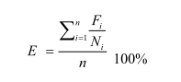 E - эффективность реализации программы, цели (задачи), процентов;Fi - фактическое значение i-го целевого показателя (индикатора), характеризующего выполнение цели (задачи), достигнутое в ходе реализации программы;Ni - плановое значение i-го целевого показателя (индикатора), характеризующего выполнение цели (задачи), предусмотренное муниципальной программой;n - количество показателей (индикаторов), характеризующих выполнение цели (задачи) программы.В зависимости от полученных в результате реализации мероприятий программы значений целевых показателей (индикаторов) программы эффективность реализации программы по целям (задачам), а также в целом можно охарактеризовать по следующим уровням:- высокий (E 95%);- удовлетворительный (E 75%);- неудовлетворительный (если значение эффективности реализации программы не отвечает приведенным выше уровням, эффективность ее реализации признается неудовлетворительной).Оценка степени соответствия запланированному уровню затрат и эффективности использования средств бюджета поселения, ресурсного обеспечения программы осуществляется путем сопоставления плановых и фактических объемов финансирования основных мероприятий программы, по каждому источнику ресурсного обеспечения.Данные показатели характеризуют уровень исполнения финансирования в связи с неполным исполнением мероприятий программы в разрезе источников и направлений финансирования.Уровень исполнения финансирования программы в целом определяется по формуле:                ФфУэф = ----------,                Фпгде:Уэф - уровень исполнения финансирования муниципальной программы за отчетный период, процентов;Фф - фактически израсходованный объем средств, направленный на реализацию мероприятий муниципальной программы, тыс. рублей;Фп - плановый объем средств на соответствующий отчетный период, тыс.рублей.Уровень исполнения финансирования представляется целесообразным охарактеризовать следующим образом:- высокий (Уэф 95%);- удовлетворительный (Уэф 75%);- неудовлетворительный (если процент освоения средств не отвечает приведенным выше уровням, уровень исполнения финансирования признается неудовлетворительным).9. Принятые сокращенияга – гектарм – метркм – километртыс. – тысячамлн. – миллионг.п. – городской поселокд. – деревняр. – река др. – другиеим. – именил/с – литр в секундум2  м квадратный метрм3 –кубический метрмм – миллиметр РНГП – региональные нормативы градостроительного проектированияДДУ – детское дошкольное учреждениеНаименование программыПрограмма комплексного развития транспортной инфраструктуры муниципального образования «Свердловское городское поселение» Всеволожского муниципального района Ленинградской области на период с 2017 по 2032 год (далее – Программа)Основания для разработки программыФедеральный закон от 29.12.2014 № 456-ФЗ «О внесении изменений в Градостроительный кодекс Российской Федерации и отдельные законодательные акты Российской Федерации», Федеральный закон от 06.10.2003 года № 131-ФЗ «Об общих принципах организации местного самоуправления в Российской Федерации»,  Постановление Правительства РФ от 01.10.2015 г. № 1050 «Об утверждении требований к программам комплексного развития социальной инфраструктуры поселений, городских округов», Постановление Правительства РФ от 25.12.2015 № 1440 «Об утверждении требований к программам комплексного развития транспортной инфраструктуры поселений, городских округов», Устав муниципального образования «Свердловское городское поселения» Всеволожского муниципального района Ленинградской области, Генеральный план муниципального образования «Свердловское  городское поселение» Всеволожского муниципального района Ленинградской области.ЗаказчикпрограммыАдминистрация муниципального образования «Свердловское городское поселение» Всеволожского муниципального района Ленинградской области.188682, Ленинградская область, Всеволожский район, г.п. им. Свердлова, мкр. 1, д. 1.Разработчик программыОтдел по управлению ЖКХ администрации муниципального образования «Свердловское городское поселение» Всеволожского муниципального района Ленинградской области.188682, Ленинградская область, Всеволожский район, г.п. им. Свердлова, мкр. 1, д. 1.Цель программыКомплексное развитие транспортной инфраструктуры муниципального образования «Свердловское городское поселение» Всеволожского муниципального района Ленинградской областиЗадачи программы- безопасность, качество  и эффективность транспортного обслуживания населения, юридических лиц и индивидуальных предпринимателей сельского поселения;                                                                          - доступность объектов транспортной инфраструктуры  для населения и субъектов экономической деятельности в соответствии с нормативами градостроительного проектирования сельского поселения;                                                                                          -эффективность функционирования действующей транспортной инфраструктуры.Целевые показатели (индикаторы) программы- развитие маршрутной сети на пригородных направлениях автомобильного транспорта;- развитие маршрутной сети автомобильного транспорта внутрипоселенческого характера;- резервирование территории для строительства электродепо ГУП «Петербургский метрополитен» на территории МО «Свердловское городское поселение» в районе деревни Новосаратовка в формируемой зоне объектов инженерной и транспортной инфраструктуры, коммунальных объектов;- резервирование территории для строительства станции метро неглубокого заложения в районе деревни Новосаратовка в формируемой зоне объектов инженерной и транспортной инфраструктуры, коммунальных объектов. При определении функционального зонирования предусмотреть возможность продолжения линий метрополитена на перспективуСроки и этапы реализации программы2017 – 2032 годыУкрупненное описание запланированных мероприятий программы- разработка проектно-сметной документации;- строительство маршрутных сетей, автомобильных дорог,пешеходных сетей, велосипедных дорожек;- реконструкция существующих дорог; - ремонт и капитальный ремонт дорог. Объемы и источники финансирования программы                                       Источники финансирования:-  средства местного бюджета:2017 г. – 24 950,0 тыс. руб.Средства местного бюджета на 2018-2032 годы уточняются при формировании бюджета на очередной финансовый год.Ожидаемые результаты реализации Программы- развитие транспортной инфраструктуры;- повышение качества, эффективности и доступности транспортного обслуживания населения и субъектов экономической деятельности сельского поселения;                                    -  обеспечение надежности и безопасности системы транспортной инфраструктуры.№ п/п   № маршрутаНачальный пунктКонечный пункт1476пос. им. Свердловаст. м. Ломоносовская2603г. Всеволожскпос. Красная Звезда3692д. Большие Порогист. м. Ломоносовская№п/пАвтомобильная дорого общего пользования местного значения(месторасположение) Протяженность, мСредняя ширина, мПлощадь, м.квВ границах дер. НовосаратовкаВ границах дер. НовосаратовкаВ границах дер. НовосаратовкаВ границах дер. НовосаратовкаВ границах дер. НовосаратовкаВ границах дер. Новосаратовка1дер. Новосаратовка14 313457 2522ул. Покровская3775,52 073,53ул. Полевая5773,62 077,2В границах пос. Красная ЗаряВ границах пос. Красная ЗаряВ границах пос. Красная ЗаряВ границах пос. Красная ЗаряВ границах пос. Красная ЗаряВ границах пос. Красная Заря4пос. Красная Заря4 1054,920 114,55пос. Красная Заря1 3393,54 686,5В границах дер. Невский парклесхозВ границах дер. Невский парклесхозВ границах дер. Невский парклесхозВ границах дер. Невский парклесхозВ границах дер. Невский парклесхозВ границах дер. Невский парклесхоз6дер. Невский Парклесхоз9405,24 888В границах г.п. им. СвердловаВ границах г.п. им. СвердловаВ границах г.п. им. СвердловаВ границах г.п. им. СвердловаВ границах г.п. им. СвердловаВ границах г.п. им. Свердлова7ул. Лесопарковая1602,54008ул. Ермаковская2 24849 1469ул. Ермаковская1 03044 12010ул. Петрозаводская48731 46411ул. Овцынская3533,81 34312ул. Овцынская3 4044,314 637,213ул. Овцынская, линия 12284,71 07314ул. Овцынская, линия 2120336015ул. Овцынская, линия 32202,452816ул. Овцынская, линия 43603,81 36817ул. Овцынская, линия 5180354018ул. Овцынская, линия 64102,498419ул. Овцынская, линия 732441 29620ул. Овцынская, линия 84584,52 06121ул. Овцынская, линия 92023,570722ул. Овцынская, линия 105922,81 657,623ул. Овцынская, линия 11174469624ул. Овцынская, линия 121522,538025г.п. им. Свердлова, мкр.17 253,25,537 283,926ул. Набережная6409,35 99327ул. Озерная4002,81 12028ул. Озерная1 3303,34 34929ул. Октябрьская82064 92030ул. Октябрьская, линия 1246249231ул. Октябрьская, линия 2192476832ул. Октябрьская, линия 3176470433ул. Петрова Дача5623,62 023,234ул. Петрова Дача27541 10035ул. Дачная25441 01636ул. Дачная6695,23 51137ул. Болотная77443 09638ул. Ольховая1 5237,611 64439ул. Ольховая70442 81640ул. Аллейная226490441ул. Кольцевая62442 49642ул. Садовая43441 73643ул. Щербинка 1 линия1 806814 44844ул. Щербинка 2 линия70441 81645г.п. им. Свердлова, мкр.23 178,6615 510,946г.п. им. Свердлова, мкр.21 0177,77 85247ул. Старая Дача42641 70448ул. Старая Дача2422,8677,649ул. Старая Дача1642,8459,250ул. Малые Пороги 8363,63 009,651ул. Малые Пороги2002,550052ул. Малые Пороги2102,552553ул. Малые Пороги3002,884054ул. Малые Пороги902,825255ул. Владимирская1504600В границах дер. Большие ПорогиВ границах дер. Большие ПорогиВ границах дер. Большие ПорогиВ границах дер. Большие ПорогиВ границах дер. Большие ПорогиВ границах дер. Большие Пороги56дер. Большие Пороги3 0225,316 18057ул. 1-ая Полевая6593,22 10958ул. 2-ая Полевая5162,81 44559ул. 3-ая Полевая3882,81 08660ул. 4-ая Полевая2292,761861ул. Береговая683,2218В границах дер. МасловоВ границах дер. МасловоВ границах дер. МасловоВ границах дер. МасловоВ границах дер. МасловоВ границах дер. Маслово62дер. Маслово1 2874,96 28863дер. Маслово4254,71 997В границах дер. ОранжерейкаВ границах дер. ОранжерейкаВ границах дер. ОранжерейкаВ границах дер. ОранжерейкаВ границах дер. ОранжерейкаВ границах дер. Оранжерейка64дер. Оранжерейка1 4514,86 989В границах дер. ОстровкиВ границах дер. ОстровкиВ границах дер. ОстровкиВ границах дер. ОстровкиВ границах дер. ОстровкиВ границах дер. Островки65дер. Островки62753 13566дер. Островки89743 58867дер. Островки2 944411 776В границах дер. КузьминкаВ границах дер. КузьминкаВ границах дер. КузьминкаВ границах дер. КузьминкаВ границах дер. КузьминкаВ границах дер. Кузьминка68дер. Кузьминка1 30545 220№Наименование объекта, основные характеристикиМестоположение1.Развитие сети объектов базирования и обслуживания маломерного флота с созданием условий для организации пассажирских перевозок межмуниципального сообщения по внутренним водным путямРазвитие сети объектов базирования и обслуживания маломерного флота с созданием условий для организации пассажирских перевозок межмуниципального сообщения по внутренним водным путям1.1Строительство пассажирского причала на реке Нева в районе Невского лесопаркаУстановление зон с особыми условиями использования территории:Санитарно-защитная зона 50 мОриентировочная площадь территории: 1,0 га.Всеволожский муниципальный район(Свердловское городское поселение)1.3Строительство пассажирского причала на реке Нева в районе Мемориала «Холм Славы» Установление зон с особыми условиями использования территории:Санитарно-защитная зона 50 мОриентировочная площадь территории: 1,0 га.Всеволожский муниципальный район(Свердловское городское поселение)1.4Строительство пассажирского причала на реке Нева в городском поселке имени Свердлова (микрорайон 1)Установление зон с особыми условиями использования территории:Санитарно-защитная зона 50 мОриентировочная площадь территории: 1,0 га.Всеволожский муниципальный район (Свердловское городское поселение)1.5Строительство пассажирского причала на реке Нева в городском поселке имени Свердлова (микрорайон 2)Установление зон с особыми условиями использования территории:Санитарно-защитная зона 50 мОриентировочная площадь территории: 1,0 га.Всеволожский муниципальный район (Свердловское городское поселение)1.6Строительство пассажирского причала на реке Нева в деревне Новосаратовка Установление зон с особыми условиями использования территории:Санитарно-защитная зона 50 мОриентировочная площадь территории: 1,0 га.Всеволожский муниципальный район (Свердловское городское поселение)№Наименование объекта, основные характеристикиНаименование объекта, основные характеристикиМестоположение1.Увеличение скорости транспортного сообщения между Санкт-Петербургом и прилегающими территориями Ленинградской области, улучшение межмуниципальных транспортных связей на территориях, прилегающих к Санкт-ПетербургуУвеличение скорости транспортного сообщения между Санкт-Петербургом и прилегающими территориями Ленинградской области, улучшение межмуниципальных транспортных связей на территориях, прилегающих к Санкт-ПетербургуУвеличение скорости транспортного сообщения между Санкт-Петербургом и прилегающими территориями Ленинградской области, улучшение межмуниципальных транспортных связей на территориях, прилегающих к Санкт-Петербургу1.1Реконструкция автодороги «Санкт-Петербург – завод имени Свердлова - Всеволожск»Основные характеристики:Протяженность – 35,0 кмКатегория – IIУстановление зон с особыми условиями использования территории: В соответствии с разработанным проектом санитарно-защитной зоны (ориентировочный санитарный разрыв: 50 м)Реконструкция автодороги «Санкт-Петербург – завод имени Свердлова - Всеволожск»Основные характеристики:Протяженность – 35,0 кмКатегория – IIУстановление зон с особыми условиями использования территории: В соответствии с разработанным проектом санитарно-защитной зоны (ориентировочный санитарный разрыв: 50 м)Всеволожский муниципальный район (Свердловское городское поселение)1.2Реконструкция мостового сооружения через ручей, подъезд к автомобильной дороге "Завод им. Свердлова – Маслово" (км 6+837)** Установление зон с особыми условиями использования территории: Не требуетсяРеконструкция мостового сооружения через ручей, подъезд к автомобильной дороге "Завод им. Свердлова – Маслово" (км 6+837)** Установление зон с особыми условиями использования территории: Не требуетсяВсеволожский муниципальный район** наименование объекта, отображенного в схеме территориального планирования Ленинградской области с наименованием " Реконструкция мостового сооружения через ручей подъезд к г.п. имени Свердлова (км 6+837)" уточнено в соответствии с данными ГУ "Ленавтодор"** наименование объекта, отображенного в схеме территориального планирования Ленинградской области с наименованием " Реконструкция мостового сооружения через ручей подъезд к г.п. имени Свердлова (км 6+837)" уточнено в соответствии с данными ГУ "Ленавтодор"** наименование объекта, отображенного в схеме территориального планирования Ленинградской области с наименованием " Реконструкция мостового сооружения через ручей подъезд к г.п. имени Свердлова (км 6+837)" уточнено в соответствии с данными ГУ "Ленавтодор"** наименование объекта, отображенного в схеме территориального планирования Ленинградской области с наименованием " Реконструкция мостового сооружения через ручей подъезд к г.п. имени Свердлова (км 6+837)" уточнено в соответствии с данными ГУ "Ленавтодор"1.11.1Строительство автомобильной дороги "Чёрная Речка – Дубровка – Новосаратовка до въезда в городской поселок Дубровка"*Основные характеристики:Протяженность – 36,8 кмКатегория –IIВ границах МО "Свердловское городское поселение"  категория – I *Установление зон с особыми условиями использования территории: В соответствии с разработанным проектом санитарно-защитной зоны (ориентировочный санитарный разрыв: 100 м)Всеволожский муниципальный район (Свердловское городское поселение)* с учетом планируемого внесения изменений в "Схему территориального планирования Ленинградской области" в части применения в границах МО "Свердловское городское поселение" категории автомобильной дороги – категория I.* с учетом планируемого внесения изменений в "Схему территориального планирования Ленинградской области" в части применения в границах МО "Свердловское городское поселение" категории автомобильной дороги – категория I.* с учетом планируемого внесения изменений в "Схему территориального планирования Ленинградской области" в части применения в границах МО "Свердловское городское поселение" категории автомобильной дороги – категория I.* с учетом планируемого внесения изменений в "Схему территориального планирования Ленинградской области" в части применения в границах МО "Свердловское городское поселение" категории автомобильной дороги – категория I.1.21.2Строительство автодороги "Колтуши - д. Новосаратовка" с мостовым переходом через реку Нева и соединением с дуговой магистралью на левом берегу Невы на территории Санкт-Петербурга*Основные характеристики:Протяженность – 11,72 кмКатегория – II Всеволожский муниципальный район (Свердловское городское поселение)* является предложением. Определена функциональная зона для размещения автодороги Колтуши - д. Новосаратовка с мостовым переходом через реку Нева и соединением с дуговой магистралью на левом берегу Невы на территории Санкт-Петербурга. Срок реализации строительства не определен. * является предложением. Определена функциональная зона для размещения автодороги Колтуши - д. Новосаратовка с мостовым переходом через реку Нева и соединением с дуговой магистралью на левом берегу Невы на территории Санкт-Петербурга. Срок реализации строительства не определен. * является предложением. Определена функциональная зона для размещения автодороги Колтуши - д. Новосаратовка с мостовым переходом через реку Нева и соединением с дуговой магистралью на левом берегу Невы на территории Санкт-Петербурга. Срок реализации строительства не определен. * является предложением. Определена функциональная зона для размещения автодороги Колтуши - д. Новосаратовка с мостовым переходом через реку Нева и соединением с дуговой магистралью на левом берегу Невы на территории Санкт-Петербурга. Срок реализации строительства не определен. № п/пКадастровый номер земельного участкаМестоположение (приведено в соответствии с правоустанавливающими документами)Существующий вид разрешенного использованияПроектныйвид разрешенного использования Общая площадь по документам, м2Форма собственностиКадастровая стоимость, руб.№ п/пКадастровый номер земельного участкаМестоположение (приведено в соответствии с правоустанавливающими документами)Существующий вид разрешенного использованияПроектныйвид разрешенного использования Площадь включаемых земельных участков, определенная картометрическим способом, гаФорма собственностиКадастровая стоимость, руб.1.Земельные участки, предлагаемые для включения в планируемые земли населенных пунктов под размещение объектов транспортной инфраструктурыЗемельные участки, предлагаемые для включения в планируемые земли населенных пунктов под размещение объектов транспортной инфраструктурыЗемельные участки, предлагаемые для включения в планируемые земли населенных пунктов под размещение объектов транспортной инфраструктурыЗемельные участки, предлагаемые для включения в планируемые земли населенных пунктов под размещение объектов транспортной инфраструктурыЗемельные участки, предлагаемые для включения в планируемые земли населенных пунктов под размещение объектов транспортной инфраструктурыЗемельные участки, предлагаемые для включения в планируемые земли населенных пунктов под размещение объектов транспортной инфраструктурыЗемельные участки, предлагаемые для включения в планируемые земли населенных пунктов под размещение объектов транспортной инфраструктуры1.1деревня Новосаратовкадеревня Новосаратовкадеревня Новосаратовкадеревня Новосаратовкадеревня Новосаратовкадеревня Новосаратовкадеревня Новосаратовка1.1.147:07:0605001:100Ленинградская область, Всеволожский район, д. Новосаратовка, центральное отделениедля сельскохозяйственного использованиядля общественно-деловой зоны и транспортной инфраструктуры50000Частная собственность3015001.1.147:07:0605001:100Ленинградская область, Всеволожский район, д. Новосаратовка, центральное отделениедля сельскохозяйственного использованиядля общественно-деловой зоны и транспортной инфраструктуры5,0Частная собственность3015001.1.247:07:0605001:101Ленинградская область, Всеволожский район, д. Новосаратовка, центральное отделениедля сельскохозяйственного использованиядля общественно-деловой зоны и транспортной инфраструктуры71300Частная собственность4299391.1.247:07:0605001:101Ленинградская область, Всеволожский район, д. Новосаратовка, центральное отделениедля сельскохозяйственного использованиядля общественно-деловой зоны и транспортной инфраструктуры7,1Частная собственность4299391.1.347:07:0605001:246 (часть)Ленинградская область, Всеволожский район, д. Новосаратовка, центральное отделениедля сельскохозяйственного использованиядля транспортной инфраструктуры25000нет данных1507501.1.347:07:0605001:246 (часть)Ленинградская область, Всеволожский район, д. Новосаратовка, центральное отделениедля сельскохозяйственного использованиядля транспортной инфраструктуры0,7нет данных1507501.1.447:07:0605001:243 (часть)Ленинградская область, Всеволожский район, д. Новосаратовка, центральное отделениедля сельскохозяйственного использованиядля транспортной инфраструктуры15000нет данных904501.1.447:07:0605001:243 (часть)Ленинградская область, Всеволожский район, д. Новосаратовка, центральное отделениедля сельскохозяйственного использованиядля транспортной инфраструктуры1,2нет данных904501.1.547:07:0605001:1 (часть)Ленинградская область, Всеволожский район, д. Новосаратовка, центральное отделениедля размещения летнего студенческого лагерядля транспортной инфраструктуры31838Частная собственность186570,681.1.547:07:0605001:1 (часть)Ленинградская область, Всеволожский район, д. Новосаратовка, центральное отделениедля размещения летнего студенческого лагерядля транспортной инфраструктуры0,4Частная собственность186570,681.1.647:07:0605001:247 (часть)Ленинградская область, Всеволожский район, д. Новосаратовка, центральное отделениедля сельскохозяйственного использованиядля транспортной инфраструктуры163221Частная собственность874864,561.1.647:07:0605001:247 (часть)Ленинградская область, Всеволожский район, д. Новосаратовка, центральное отделениедля сельскохозяйственного использованиядля транспортной инфраструктуры4,2Частная собственность874864,56ИТОГО площадь земельных участков, предлагаемых для включения в планируемые земли населенного пункта - деревня НовосаратовкаИТОГО площадь земельных участков, предлагаемых для включения в планируемые земли населенного пункта - деревня НовосаратовкаИТОГО площадь земельных участков, предлагаемых для включения в планируемые земли населенного пункта - деревня НовосаратовкаИТОГО площадь земельных участков, предлагаемых для включения в планируемые земли населенного пункта - деревня Новосаратовка18,62.2Земельные участки, предлагаемые для включения в планируемые земли транспортаЗемельные участки, предлагаемые для включения в планируемые земли транспортаЗемельные участки, предлагаемые для включения в планируемые земли транспортаЗемельные участки, предлагаемые для включения в планируемые земли транспортаЗемельные участки, предлагаемые для включения в планируемые земли транспортаЗемельные участки, предлагаемые для включения в планируемые земли транспортаЗемельные участки, предлагаемые для включения в планируемые земли транспорта2.2.147:07:0605001:34Ленинградская область, Всеволожский район, участок Правый берег р. Уткадля сельскохозяйственного использованиядля внешних магистральных автомобильных дорог федерального значения227942нет данных2.2.147:07:0605001:34Ленинградская область, Всеволожский район, участок Правый берег р. Уткадля сельскохозяйственного использованиядля внешних магистральных автомобильных дорог федерального значения22,8нет данных2.2.247:07:0605001:65Ленинградская область, Всеволожский райондля строительства кольцевой автомобильной автодороги вокруг Санкт-Петербургадля внешних магистральных автомобильных дорог федерального значения2717нет данных2.2.247:07:0605001:65Ленинградская область, Всеволожский райондля строительства кольцевой автомобильной автодороги вокруг Санкт-Петербургадля внешних магистральных автомобильных дорог федерального значения0,3нет данных2.2.347:07:0605001:67Ленинградская область, Всеволожский райондля строительства кольцевой автомобильной автодороги вокруг Санкт-Петербургадля внешних магистральных автомобильных дорог федерального значения5661нет данных2.2.347:07:0605001:67Ленинградская область, Всеволожский райондля строительства кольцевой автомобильной автодороги вокруг Санкт-Петербургадля внешних магистральных автомобильных дорог федерального значения0,6нет данных2.2.447:07:0605001:33 (часть)Ленинградская область, Всеволожский район, участок Центральныйдля сельскохозяйственного использованиядля внешних магистральных автомобильных дорог федерального значения71493нет данных2.2.447:07:0605001:33 (часть)Ленинградская область, Всеволожский район, участок Центральныйдля сельскохозяйственного использованиядля внешних магистральных автомобильных дорог федерального значения5,2нет данных2.2.547:07:0605001:66Ленинградская область, Всеволожский райондля строительства кольцевой автомобильной автодороги вокруг Санкт-Петербургадля внешних магистральных автомобильных дорог федерального значения70739нет данных2.2.547:07:0605001:66Ленинградская область, Всеволожский райондля строительства кольцевой автомобильной автодороги вокруг Санкт-Петербургадля внешних магистральных автомобильных дорог федерального значения7,1нет данных2.2.647:07:0605001:217 (часть)Ленинградская область, Всеволожский район, участок Центральныйдля сельскохозяйственного использованиядля внешних магистральных автомобильных дорог федерального значения12563нет данных2.2.647:07:0605001:217 (часть)Ленинградская область, Всеволожский район, участок Центральныйдля сельскохозяйственного использованиядля внешних магистральных автомобильных дорог федерального значения1,0нет данных2.2.747:07:0605001:31Ленинградская область, Всеволожский район, участок Центральныйдля сельскохозяйственного использованиядля внешних магистральных автомобильных дорог федерального значения93138нет данных2.2.747:07:0605001:31Ленинградская область, Всеволожский район, участок Центральныйдля сельскохозяйственного использованиядля внешних магистральных автомобильных дорог федерального значения9,3нет данных2.2.847:07:0605001:30Ленинградская область, Всеволожский район, участок Центральныйдля сельскохозяйственного использованиядля внешних магистральных автомобильных дорог федерального значения129091нет данных2.2.847:07:0605001:30Ленинградская область, Всеволожский район, участок Центральныйдля сельскохозяйственного использованиядля внешних магистральных автомобильных дорог федерального значения12,9нет данных2.2.947:07:0605001:68Ленинградская область, Всеволожский райондля строительства кольцевой автомобильной автодороги вокруг Санкт-Петербургадля внешних магистральных автомобильных дорог федерального значения6590нет данных2.2.947:07:0605001:68Ленинградская область, Всеволожский райондля строительства кольцевой автомобильной автодороги вокруг Санкт-Петербургадля внешних магистральных автомобильных дорог федерального значения0,6нет данных2.2.1047:07:0605001:35Ленинградская область, Всеволожский район, участок Центральныйдля сельскохозяйственного использованиядля внешних магистральных автомобильных дорог регионального значения18920нет данных2.2.1047:07:0605001:35Ленинградская область, Всеволожский район, участок Центральныйдля сельскохозяйственного использованиядля внешних магистральных автомобильных дорог регионального значения1,9нет данных2.2.1147:07:0605002:29 (часть)Ленинградская область, Всеволожский район участок Овцынодля сельскохозяйственного использованиядля внешних магистральных автомобильных дорог регионального значения1327800Частная собственность2.2.1147:07:0605002:29 (часть)Ленинградская область, Всеволожский район участок Овцынодля сельскохозяйственного использованиядля внешних магистральных автомобильных дорог регионального значения0,6Частная собственность2.2.1247:07:0605002:28 (часть)Ленинградская область, Всеволожский район участок Овцынодля сельскохозяйственного использованиядля внешних магистральных автомобильных дорог регионального значения2186700Частная собственность2.2.1247:07:0605002:28 (часть)Ленинградская область, Всеволожский район участок Овцынодля сельскохозяйственного использованиядля внешних магистральных автомобильных дорог регионального значения6,6Частная собственность2.2.1347:07:0605001:247(часть)Ленинградская область, Всеволожский район, д. Новосаратовка, центральное отделениедля сельскохозяйственного использованиядля транспортной инфраструктуры163221Частная собственность874864,562.2.1347:07:0605001:247(часть)Ленинградская область, Всеволожский район, д. Новосаратовка, центральное отделениедля сельскохозяйственного использованиядля транспортной инфраструктуры2,6Частная собственность874864,56ИТОГО площадь земельных участков, предлагаемых для включения в планируемые земли транспортаИТОГО площадь земельных участков, предлагаемых для включения в планируемые земли транспортаИТОГО площадь земельных участков, предлагаемых для включения в планируемые земли транспортаИТОГО площадь земельных участков, предлагаемых для включения в планируемые земли транспорта71,5ИТОГО площадь земельных участков из состава земель сельскохозяйственного назначения, планируемых для включения в земли иных категорий под размещение объектов транспортной инфраструктурыИТОГО площадь земельных участков из состава земель сельскохозяйственного назначения, планируемых для включения в земли иных категорий под размещение объектов транспортной инфраструктурыИТОГО площадь земельных участков из состава земель сельскохозяйственного назначения, планируемых для включения в земли иных категорий под размещение объектов транспортной инфраструктурыИТОГО площадь земельных участков из состава земель сельскохозяйственного назначения, планируемых для включения в земли иных категорий под размещение объектов транспортной инфраструктуры95,3№ п/пКадастровый номер земельного участкаМестоположение (приведено в соответствии с правоустанавливающими документами)Местоположение (приведено в соответствии с правоустанавливающими документами)Местоположение (приведено в соответствии с правоустанавливающими документами)Существующий вид разрешенного использованияПроектныйвид разрешенного использования Общая площадь земельного участка по документам, м2Форма собственности№ п/пКадастровый номер земельного участкаМестоположение (приведено в соответствии с правоустанавливающими документами)Местоположение (приведено в соответствии с правоустанавливающими документами)Местоположение (приведено в соответствии с правоустанавливающими документами)Существующий вид разрешенного использованияПроектныйвид разрешенного использования Площадь включаемых земельных участков, определенная картометрическим способом, гаФорма собственностиЗемельные участки из состава земель промышленности, предлагаемые для включения в планируемые земли иных категорийЗемельные участки из состава земель промышленности, предлагаемые для включения в планируемые земли иных категорийЗемельные участки из состава земель промышленности, предлагаемые для включения в планируемые земли иных категорийЗемельные участки из состава земель промышленности, предлагаемые для включения в планируемые земли иных категорийЗемельные участки из состава земель промышленности, предлагаемые для включения в планируемые земли иных категорийЗемельные участки из состава земель промышленности, предлагаемые для включения в планируемые земли иных категорийЗемельные участки из состава земель промышленности, предлагаемые для включения в планируемые земли иных категорийЗемельные участки из состава земель промышленности, предлагаемые для включения в планируемые земли иных категорий1.Земельные участки, предлагаемые для включения в планируемые земли населенных пунктовЗемельные участки, предлагаемые для включения в планируемые земли населенных пунктовЗемельные участки, предлагаемые для включения в планируемые земли населенных пунктовЗемельные участки, предлагаемые для включения в планируемые земли населенных пунктовЗемельные участки, предлагаемые для включения в планируемые земли населенных пунктовЗемельные участки, предлагаемые для включения в планируемые земли населенных пунктовЗемельные участки, предлагаемые для включения в планируемые земли населенных пунктовЗемельные участки, предлагаемые для включения в планируемые земли населенных пунктов1.1деревня Новосаратовкадеревня Новосаратовкадеревня Новосаратовкадеревня Новосаратовкадеревня Новосаратовкадеревня Новосаратовкадеревня Новосаратовкадеревня Новосаратовка1.1.147:07:0605001:96для объектов инженерной и транспортной инфраструктуры,коммунальных объектов34705Частная собственность1.1.147:07:0605001:96для объектов инженерной и транспортной инфраструктуры,коммунальных объектов3,5Частная собственность1.1.247:07:0605001:210 (часть)для транспортной инфраструктуры133013Частная собственность1.1.247:07:0605001:210 (часть)для транспортной инфраструктуры0,8Частная собственность1.1.347:07:0605001:98для транспортной инфраструктуры5782Частная собственность1.1.347:07:0605001:98для транспортной инфраструктуры0,6Частная собственность1.1.447:07:0605001:77 (часть)для транспортной инфраструктуры1899Частная собственность1.1.447:07:0605001:77 (часть)для транспортной инфраструктуры1,4Частная собственностьИТОГО площадь земельных участков из состава земель промышленности, предлагаемых для включения в планируемые земли населенных пунктовИТОГО площадь земельных участков из состава земель промышленности, предлагаемых для включения в планируемые земли населенных пунктовИТОГО площадь земельных участков из состава земель промышленности, предлагаемых для включения в планируемые земли населенных пунктовИТОГО площадь земельных участков из состава земель промышленности, предлагаемых для включения в планируемые земли населенных пунктовИТОГО площадь земельных участков из состава земель промышленности, предлагаемых для включения в планируемые земли населенных пунктовИТОГО площадь земельных участков из состава земель промышленности, предлагаемых для включения в планируемые земли населенных пунктов138,82.Земельные участки, предлагаемые для включения в планируемые земли транспортаЗемельные участки, предлагаемые для включения в планируемые земли транспортаЗемельные участки, предлагаемые для включения в планируемые земли транспортаЗемельные участки, предлагаемые для включения в планируемые земли транспортаЗемельные участки, предлагаемые для включения в планируемые земли транспортаЗемельные участки, предлагаемые для включения в планируемые земли транспортаЗемельные участки, предлагаемые для включения в планируемые земли транспортаЗемельные участки, предлагаемые для включения в планируемые земли транспорта2.147:07:0605001:274 (часть)Ленинградская область, Всеволожский муниципальный район, Свердловское городское поселение, д. Новосаратовка, центральное отделениеЛенинградская область, Всеволожский муниципальный район, Свердловское городское поселение, д. Новосаратовка, центральное отделениеЛенинградская область, Всеволожский муниципальный район, Свердловское городское поселение, д. Новосаратовка, центральное отделениедля использования в промышленных целяхдля внешних магистральных автомобильных дорог регионального значения92394Частная собственность2.147:07:0605001:274 (часть)Ленинградская область, Всеволожский муниципальный район, Свердловское городское поселение, д. Новосаратовка, центральное отделениеЛенинградская область, Всеволожский муниципальный район, Свердловское городское поселение, д. Новосаратовка, центральное отделениеЛенинградская область, Всеволожский муниципальный район, Свердловское городское поселение, д. Новосаратовка, центральное отделениедля использования в промышленных целяхдля внешних магистральных автомобильных дорог регионального значения3,3Частная собственность2.247:07:0605001:106Ленинградская область, Всеволожский муниципальный район, Свердловское городское поселение, д. Новосаратовка, центральное отделениеЛенинградская область, Всеволожский муниципальный район, Свердловское городское поселение, д. Новосаратовка, центральное отделениеЛенинградская область, Всеволожский муниципальный район, Свердловское городское поселение, д. Новосаратовка, центральное отделениедля сельскохозяйственного использованиядля внешних магистральных автомобильных дорог регионального значения16576Частная собственность2.247:07:0605001:106Ленинградская область, Всеволожский муниципальный район, Свердловское городское поселение, д. Новосаратовка, центральное отделениеЛенинградская область, Всеволожский муниципальный район, Свердловское городское поселение, д. Новосаратовка, центральное отделениеЛенинградская область, Всеволожский муниципальный район, Свердловское городское поселение, д. Новосаратовка, центральное отделениедля сельскохозяйственного использованиядля внешних магистральных автомобильных дорог регионального значения1,7Частная собственность2.347:07:0605001:184(часть) Ленинградская область, Всеволожский муниципальный район, Свердловское городское поселение, д. Новосаратовка, центральное отделениеЛенинградская область, Всеволожский муниципальный район, Свердловское городское поселение, д. Новосаратовка, центральное отделениеЛенинградская область, Всеволожский муниципальный район, Свердловское городское поселение, д. Новосаратовка, центральное отделениедля сельскохозяйственного использованиядля внешних магистральных автомобильных дорог регионального значения66100Частная собственность2.347:07:0605001:184(часть) Ленинградская область, Всеволожский муниципальный район, Свердловское городское поселение, д. Новосаратовка, центральное отделениеЛенинградская область, Всеволожский муниципальный район, Свердловское городское поселение, д. Новосаратовка, центральное отделениеЛенинградская область, Всеволожский муниципальный район, Свердловское городское поселение, д. Новосаратовка, центральное отделениедля сельскохозяйственного использованиядля внешних магистральных автомобильных дорог регионального значения1,3Частная собственность2.447:07:0605001:79 (часть) Ленинградская область, Всеволожский район, в районе д. НовосаратовкаЛенинградская область, Всеволожский район, в районе д. НовосаратовкаЛенинградская область, Всеволожский район, в районе д. Новосаратовкадля использования в промышленных целяхдля внешних магистральных автомобильных дорог регионального значения16547Частная собственность 2.447:07:0605001:79 (часть) Ленинградская область, Всеволожский район, в районе д. НовосаратовкаЛенинградская область, Всеволожский район, в районе д. НовосаратовкаЛенинградская область, Всеволожский район, в районе д. Новосаратовкадля использования в промышленных целяхдля внешних магистральных автомобильных дорог регионального значения0,8Частная собственность 2.547:07:0605001:112(часть) Ленинградская область, Всеволожский район, д. Новосаратовка, центральное отделениеЛенинградская область, Всеволожский район, д. Новосаратовка, центральное отделениеЛенинградская область, Всеволожский район, д. Новосаратовка, центральное отделениедля использования в промышленных целяхдля внешних магистральных автомобильных дорог регионального значения50000Частная собственность2.547:07:0605001:112(часть) Ленинградская область, Всеволожский район, д. Новосаратовка, центральное отделениеЛенинградская область, Всеволожский район, д. Новосаратовка, центральное отделениеЛенинградская область, Всеволожский район, д. Новосаратовка, центральное отделениедля использования в промышленных целяхдля внешних магистральных автомобильных дорог регионального значения0,1Частная собственность2.647:07:0605001:214 (часть)Ленинградская область, Всеволожский район, д. Новосаратовка, участок Центральное отделениеЛенинградская область, Всеволожский район, д. Новосаратовка, участок Центральное отделениеЛенинградская область, Всеволожский район, д. Новосаратовка, участок Центральное отделениедля использования в промышленных целяхдля внешних магистральных автомобильных дорог регионального значениянет данныхЧастная собственность2.647:07:0605001:214 (часть)Ленинградская область, Всеволожский район, д. Новосаратовка, участок Центральное отделениеЛенинградская область, Всеволожский район, д. Новосаратовка, участок Центральное отделениеЛенинградская область, Всеволожский район, д. Новосаратовка, участок Центральное отделениедля использования в промышленных целяхдля внешних магистральных автомобильных дорог регионального значения0,5Частная собственность2.747:07:0605001:210(часть) Ленинградская область, Всеволожский район, д. Новосаратовка, участок Центральное отделениеЛенинградская область, Всеволожский район, д. Новосаратовка, участок Центральное отделениеЛенинградская область, Всеволожский район, д. Новосаратовка, участок Центральное отделениедля использования в промышленных целяхдля внешних магистральных автомобильных дорог регионального значения1330132.747:07:0605001:210(часть) Ленинградская область, Всеволожский район, д. Новосаратовка, участок Центральное отделениеЛенинградская область, Всеволожский район, д. Новосаратовка, участок Центральное отделениеЛенинградская область, Всеволожский район, д. Новосаратовка, участок Центральное отделениедля использования в промышленных целяхдля внешних магистральных автомобильных дорог регионального значения1,72.847:07:0605001:273Ленинградская область, Всеволожский район, д. Новосаратовка, центральное отделениеЛенинградская область, Всеволожский район, д. Новосаратовка, центральное отделениеЛенинградская область, Всеволожский район, д. Новосаратовка, центральное отделениедля использования в промышленных целяхдля внешних магистральных автомобильных дорог регионального значения13002.847:07:0605001:273Ленинградская область, Всеволожский район, д. Новосаратовка, центральное отделениеЛенинградская область, Всеволожский район, д. Новосаратовка, центральное отделениеЛенинградская область, Всеволожский район, д. Новосаратовка, центральное отделениедля использования в промышленных целяхдля внешних магистральных автомобильных дорог регионального значения0,12.947:07:0605001:263Ленинградская область, Всеволожский район, д. Новосаратовка, центральное отделениеЛенинградская область, Всеволожский район, д. Новосаратовка, центральное отделениеЛенинградская область, Всеволожский район, д. Новосаратовка, центральное отделениедля использования в промышленных целяхдля внешних магистральных автомобильных дорог регионального значения26662.947:07:0605001:263Ленинградская область, Всеволожский район, д. Новосаратовка, центральное отделениеЛенинградская область, Всеволожский район, д. Новосаратовка, центральное отделениеЛенинградская область, Всеволожский район, д. Новосаратовка, центральное отделениедля использования в промышленных целяхдля внешних магистральных автомобильных дорог регионального значения0,32.1047:07:0612001:9(часть) Ленинградская область, Всеволожский район, Невское лесничество, квартал 5Ленинградская область, Всеволожский район, Невское лесничество, квартал 5Ленинградская область, Всеволожский район, Невское лесничество, квартал 5для строительства автомобильного торгового комплекса с придорожным сервисомдля внешних магистральных автомобильных дорог регионального значения136000Частная собственность2.1047:07:0612001:9(часть) Ленинградская область, Всеволожский район, Невское лесничество, квартал 5Ленинградская область, Всеволожский район, Невское лесничество, квартал 5Ленинградская область, Всеволожский район, Невское лесничество, квартал 5для строительства автомобильного торгового комплекса с придорожным сервисомдля внешних магистральных автомобильных дорог регионального значения0,03Частная собственность2.1147:07:0612001:76(часть) для размещения индустриального парка «Кола»для внешних магистральных автомобильных дорог регионального значения1237000Частная собственность2.1147:07:0612001:76(часть) для размещения индустриального парка «Кола»для внешних магистральных автомобильных дорог регионального значения6,97Частная собственностьИТОГО площадь земельных участков из состава земель промышленности, предлагаемых для включения в планируемые земли транспортаИТОГО площадь земельных участков из состава земель промышленности, предлагаемых для включения в планируемые земли транспортаИТОГО площадь земельных участков из состава земель промышленности, предлагаемых для включения в планируемые земли транспортаИТОГО площадь земельных участков из состава земель промышленности, предлагаемых для включения в планируемые земли транспортаИТОГО площадь земельных участков из состава земель промышленности, предлагаемых для включения в планируемые земли транспортаИТОГО площадь земельных участков из состава земель промышленности, предлагаемых для включения в планируемые земли транспорта16,8Земельные участки из состава земель транспорта, предлагаемые для включения в планируемые земли иных категорийЗемельные участки из состава земель транспорта, предлагаемые для включения в планируемые земли иных категорийЗемельные участки из состава земель транспорта, предлагаемые для включения в планируемые земли иных категорийЗемельные участки из состава земель транспорта, предлагаемые для включения в планируемые земли иных категорийЗемельные участки из состава земель транспорта, предлагаемые для включения в планируемые земли иных категорийЗемельные участки из состава земель транспорта, предлагаемые для включения в планируемые земли иных категорийЗемельные участки из состава земель транспорта, предлагаемые для включения в планируемые земли иных категорийЗемельные участки из состава земель транспорта, предлагаемые для включения в планируемые земли иных категорий1.Земельные участки, предлагаемые для включения в планируемые земли населённых пунктовЗемельные участки, предлагаемые для включения в планируемые земли населённых пунктовЗемельные участки, предлагаемые для включения в планируемые земли населённых пунктовЗемельные участки, предлагаемые для включения в планируемые земли населённых пунктовЗемельные участки, предлагаемые для включения в планируемые земли населённых пунктовЗемельные участки, предлагаемые для включения в планируемые земли населённых пунктовЗемельные участки, предлагаемые для включения в планируемые земли населённых пунктовЗемельные участки, предлагаемые для включения в планируемые земли населённых пунктов1.1деревня Новосаратовкадеревня Новосаратовкадеревня Новосаратовкадеревня Новосаратовкадеревня Новосаратовкадеревня Новосаратовкадеревня Новосаратовкадеревня Новосаратовка1.1.1Ленинградская область, Всеволожский районЛенинградская область, Всеволожский районЛенинградская область, Всеволожский районавтомобильная дорога регионального значенияавтомобильная дорога регионального значения8,71.2городской посёлок имени Свердловагородской посёлок имени Свердловагородской посёлок имени Свердловагородской посёлок имени Свердловагородской посёлок имени Свердловагородской посёлок имени Свердловагородской посёлок имени Свердловагородской посёлок имени Свердлова1.2.1Ленинградская область, Всеволожский районЛенинградская область, Всеволожский районЛенинградская область, Всеволожский районавтомобильная дорога регионального значенияавтомобильная дорога регионального значения0,7ИТОГО площадь земельных участков из состава земель транспорта, предлагаемых для включения в планируемые земли населенных пунктовИТОГО площадь земельных участков из состава земель транспорта, предлагаемых для включения в планируемые земли населенных пунктовИТОГО площадь земельных участков из состава земель транспорта, предлагаемых для включения в планируемые земли населенных пунктовИТОГО площадь земельных участков из состава земель транспорта, предлагаемых для включения в планируемые земли населенных пунктовИТОГО площадь земельных участков из состава земель транспорта, предлагаемых для включения в планируемые земли населенных пунктовИТОГО площадь земельных участков из состава земель транспорта, предлагаемых для включения в планируемые земли населенных пунктов9,4Планируемое использование земельных участков, имеющих двойной учетПланируемое использование земельных участков, имеющих двойной учетПланируемое использование земельных участков, имеющих двойной учетПланируемое использование земельных участков, имеющих двойной учетПланируемое использование земельных участков, имеющих двойной учетПланируемое использование земельных участков, имеющих двойной учет1.Планируемые земли промышленностиПланируемые земли промышленностиПланируемые земли промышленностиПланируемые земли промышленностиПланируемые земли промышленностиПланируемые земли промышленности1.1.347:07:0612001:1447:07:0612001:14Ленинградская область, Всеволожский район, 12-13 км шоссе ''Кола''для строительствадля строительствадля объектов производственного (IV-V классов), транспортно-логистического, складского назначения, инженерной инфраструктуры30706Частная общая долевая собственность (76/100)1.1.347:07:0612001:1447:07:0612001:14Ленинградская область, Всеволожский район, 12-13 км шоссе ''Кола''для строительствадля строительствадля объектов производственного (IV-V классов), транспортно-логистического, складского назначения, инженерной инфраструктуры3,1Частная общая долевая собственность (76/100)1.1.447:07:0612001:7447:07:0612001:74Ленинградская область, Всеволожский район, 12-13 км шоссе ''Кола''под торговый-складской комплекспод торговый-складской комплексдля объектов производственного (IV-V классов), транспортно-логистического, складского назначения, инженерной инфраструктуры68681.1.447:07:0612001:7447:07:0612001:74Ленинградская область, Всеволожский район, 12-13 км шоссе ''Кола''под торговый-складской комплекспод торговый-складской комплексдля объектов производственного (IV-V классов), транспортно-логистического, складского назначения, инженерной инфраструктуры0,71.1.547:07:0612001:7547:07:0612001:75Ленинградская область, Всеволожский муниципальный район, 12-13 км шоссе ''Кола''под торгово-складской комплекспод торгово-складской комплексдля объектов производственного (IV-V классов), транспортно-логистического, складского назначения, инженерной инфраструктуры780091.1.547:07:0612001:7547:07:0612001:75Ленинградская область, Всеволожский муниципальный район, 12-13 км шоссе ''Кола''под торгово-складской комплекспод торгово-складской комплексдля объектов производственного (IV-V классов), транспортно-логистического, складского назначения, инженерной инфраструктуры7,81.1.647:07:0612001:6947:07:0612001:69для объектов производственного (IV-V классов), транспортно-логистического, складского назначения, инженерной инфраструктуры1.1.647:07:0612001:6947:07:0612001:69для объектов производственного (IV-V классов), транспортно-логистического, складского назначения, инженерной инфраструктуры0,9ИТОГО площадь земельных участков планируемых земель промышленностиИТОГО площадь земельных участков планируемых земель промышленностиИТОГО площадь земельных участков планируемых земель промышленностиИТОГО площадь земельных участков планируемых земель промышленностиИТОГО площадь земельных участков планируемых земель промышленностиИТОГО площадь земельных участков планируемых земель промышленности18,52.Планируемые земли транспортаПланируемые земли транспортаПланируемые земли транспортаПланируемые земли транспортаПланируемые земли транспортаПланируемые земли транспорта- земли транспорта- земли лесного фонда (Всеволожское сельское участковое лесничество)- земли транспорта- земли лесного фонда (Всеволожское сельское участковое лесничество)- земли транспорта- земли лесного фонда (Всеволожское сельское участковое лесничество)- земли транспорта- земли лесного фонда (Всеволожское сельское участковое лесничество)- земли транспорта- земли лесного фонда (Всеволожское сельское участковое лесничество)- земли транспорта- земли лесного фонда (Всеволожское сельское участковое лесничество)- земли транспорта- земли лесного фонда (Всеволожское сельское участковое лесничество)2.147:07:0612001:3147:07:0612001:31под строительство транспортной развязкипод строительство транспортной развязкидля внешних магистральных автомобильных дорог федерального значения2.147:07:0612001:3147:07:0612001:31под строительство транспортной развязкипод строительство транспортной развязкидля внешних магистральных автомобильных дорог федерального значения2,62.2кольцевая автомобильная дорога вокруг города Санкт-Петербургакольцевая автомобильная дорога вокруг города Санкт-Петербургадля внешних магистральных автомобильных дорог федерального значения2.2кольцевая автомобильная дорога вокруг города Санкт-Петербургакольцевая автомобильная дорога вокруг города Санкт-Петербургадля внешних магистральных автомобильных дорог федерального значения13,215,8№ кв.Номер выделаНомер выделаКатегории защитных лесовКатегории защитных лесовВид целевого назначенияПлощадь, гаНазначениеЗемли лесного фонда Кировского лесничества:Земли лесного фонда Кировского лесничества:Земли лесного фонда Кировского лесничества:Земли лесного фонда Кировского лесничества:Земли лесного фонда Кировского лесничества:Земли лесного фонда Кировского лесничества:Земли лесного фонда Кировского лесничества:Земли лесного фонда Кировского лесничества:Невское участковое лесничествоНевское участковое лесничествоНевское участковое лесничествоНевское участковое лесничествоНевское участковое лесничествоНевское участковое лесничествоНевское участковое лесничествоНевское участковое лесничествопредлагаемые для включения в планируемые земли населённых пунктовпредлагаемые для включения в планируемые земли населённых пунктовпредлагаемые для включения в планируемые земли населённых пунктовпредлагаемые для включения в планируемые земли населённых пунктовпредлагаемые для включения в планируемые земли населённых пунктовпредлагаемые для включения в планируемые земли населённых пунктовпредлагаемые для включения в планируемые земли населённых пунктовпредлагаемые для включения в планируемые земли населённых пунктовдеревня Новосаратовкадеревня Новосаратовкадеревня Новосаратовкадеревня Новосаратовкадеревня Новосаратовкадеревня Новосаратовкадеревня Новосаратовка1943(ч), 46(ч), 48(ч), 49, 5043(ч), 46(ч), 48(ч), 49, 50ценные леса (запретные полосы лесов, расположенные вдоль водных объектов)ценные леса (запретные полосы лесов, расположенные вдоль водных объектов)защитные леса3,9для застройки объектами общественно-делового назначения, инженерной и транспортной инфраструктуры, коммунальных объектов301(ч), 2(ч), 3(ч), 10, 11(ч), 12(ч), 13, 14(ч), 17(ч), 21, 22(ч), 24(ч), 25(ч)1(ч), 2(ч), 3(ч), 10, 11(ч), 12(ч), 13, 14(ч), 17(ч), 21, 22(ч), 24(ч), 25(ч)ценные леса (запретные полосы лесов, расположенные вдоль водных объектов)ценные леса (запретные полосы лесов, расположенные вдоль водных объектов)защитные леса16,1для застройки объектами социально-культурного назначения, инженерной и транспортной инфраструктуры, коммунальных объектовИТОГО площадь лесных кварталов или их частей Невского участкового лесничества Кировского лесничества, предлагаемых для включения в планируемые земли населенного пункта – деревня НовосаратовкаИТОГО площадь лесных кварталов или их частей Невского участкового лесничества Кировского лесничества, предлагаемых для включения в планируемые земли населенного пункта – деревня НовосаратовкаИТОГО площадь лесных кварталов или их частей Невского участкового лесничества Кировского лесничества, предлагаемых для включения в планируемые земли населенного пункта – деревня НовосаратовкаИТОГО площадь лесных кварталов или их частей Невского участкового лесничества Кировского лесничества, предлагаемых для включения в планируемые земли населенного пункта – деревня НовосаратовкаИТОГО площадь лесных кварталов или их частей Невского участкового лесничества Кировского лесничества, предлагаемых для включения в планируемые земли населенного пункта – деревня Новосаратовка22,0предлагаемые для включения в планируемые земли транспортапредлагаемые для включения в планируемые земли транспортапредлагаемые для включения в планируемые земли транспортапредлагаемые для включения в планируемые земли транспортапредлагаемые для включения в планируемые земли транспортапредлагаемые для включения в планируемые земли транспортапредлагаемые для включения в планируемые земли транспорта419(ч)19(ч)ценные леса (запретные полосы лесов, расположенные вдоль водных объектов)ценные леса (запретные полосы лесов, расположенные вдоль водных объектов)0,3для внешних магистральных автомобильных дорог 58(ч), 11(ч), 13(ч)8(ч), 11(ч), 13(ч)ценные леса (запретные полосы лесов, расположенные вдоль водных объектов)ценные леса (запретные полосы лесов, расположенные вдоль водных объектов)защитные леса0,8для внешних магистральных автомобильных дорог 631, 32, 33, 3931, 32, 33, 39ценные леса (запретные полосы лесов, расположенные вдоль водных объектов)ценные леса (запретные полосы лесов, расположенные вдоль водных объектов)защитные леса2,3для внешних магистральных автомобильных дорог 72(ч), 5(ч), 6(ч), 7(ч), 8(ч)2(ч), 5(ч), 6(ч), 7(ч), 8(ч)ценные леса (запретные полосы лесов, расположенные вдоль водных объектов)ценные леса (запретные полосы лесов, расположенные вдоль водных объектов)защитные леса1,3для внешних магистральных автомобильных дорог 81(ч), 5(ч), 11(ч), 16(ч), 22(ч), 23(ч), 24, 25(ч), 26(ч), 30(ч), 32(ч), 33, 34(ч)1(ч), 5(ч), 11(ч), 16(ч), 22(ч), 23(ч), 24, 25(ч), 26(ч), 30(ч), 32(ч), 33, 34(ч)ценные леса (запретные полосы лесов, расположенные вдоль водных объектов)ценные леса (запретные полосы лесов, расположенные вдоль водных объектов)защитные леса7,0для внешних магистральных автомобильных дорог 917(ч), 18(ч), 19(ч), 22(ч), 26(ч), 27(ч), 35 - 37(части) 17(ч), 18(ч), 19(ч), 22(ч), 26(ч), 27(ч), 35 - 37(части) ценные леса (запретные полосы лесов, расположенные вдоль водных объектов)ценные леса (запретные полосы лесов, расположенные вдоль водных объектов)защитные леса2,4для внешних магистральных автомобильных дорог 111- 7(части), 10- (ч), 13(ч), 14, 17- 19(части), 21(ч) 1- 7(части), 10- (ч), 13(ч), 14, 17- 19(части), 21(ч) ценные леса (запретные полосы лесов, расположенные вдоль водных объектов)ценные леса (запретные полосы лесов, расположенные вдоль водных объектов)защитные леса5,7для внешних магистральных автомобильных дорог 116(ч), 11- 12(части), 13(ч),  15-21(части) 6(ч), 11- 12(части), 13(ч),  15-21(части) ценные леса (запретные полосы лесов, расположенные вдоль водных объектов)ценные леса (запретные полосы лесов, расположенные вдоль водных объектов)защитные леса11,5резервирование территории для строительства станции неглубокого заложения метрополитена  в  районе деревни Новосаратовка в формируемой зоне объектов инженерной и транспортной инфраструктуры, коммунальных объектов. 1233(ч), 34(ч), 36(ч), 38(ч), 39(ч), 40(ч), 41- 4333(ч), 34(ч), 36(ч), 38(ч), 39(ч), 40(ч), 41- 43ценные леса (запретные полосы лесов, расположенные вдоль водных объектов)ценные леса (запретные полосы лесов, расположенные вдоль водных объектов)защитные леса10,0для внешних магистральных автомобильных дорог 132(ч), 7(ч)2(ч), 7(ч)ценные леса (запретные полосы лесов, расположенные вдоль водных объектов)ценные леса (запретные полосы лесов, расположенные вдоль водных объектов)защитные леса0,1для внешних магистральных автомобильных дорог 1537(ч), 38-41(части), 43(ч), 44(ч), 45, 46(ч), 47- 49, 50(ч)37(ч), 38-41(части), 43(ч), 44(ч), 45, 46(ч), 47- 49, 50(ч)ценные леса (запретные полосы лесов, расположенные вдоль водных объектов)ценные леса (запретные полосы лесов, расположенные вдоль водных объектов)защитные леса18,4для внешних магистральных автомобильных дорог 156(ч), 9(ч), 10- 13, 22- 24, 29- 32(части), 33-36, 37(ч), 40- 43(части), 44(ч), 45, 46(ч), 50(ч)6(ч), 9(ч), 10- 13, 22- 24, 29- 32(части), 33-36, 37(ч), 40- 43(части), 44(ч), 45, 46(ч), 50(ч)ценные леса (запретные полосы лесов, расположенные вдоль водных объектов)ценные леса (запретные полосы лесов, расположенные вдоль водных объектов)защитные леса18,0резервирование территории для строительства электродепо ГУП "Петербургский метрополитен" на территории МО «Свердловское городское поселение» в районе деревни Новосаратовка в формируемой зоне объектов инженерной и транспортной инфраструктуры, коммунальных объектов1636(ч), 39(ч), 40, 4136(ч), 39(ч), 40, 41ценные леса (запретные полосы лесов, расположенные вдоль водных объектов)ценные леса (запретные полосы лесов, расположенные вдоль водных объектов)защитные леса5,7резервирование территории для строительства электродепо ГУП "Петербургский метрополитен" на территории МО «Свердловское городское поселение» в районе деревни Новосаратовка в формируемой зоне объектов инженерной и транспортной инфраструктуры, коммунальных объектов1912(ч), 18(ч), 21(ч), 21(ч), 23(ч), 25- 28(части), 29(ч), 30(ч), 34(ч)12(ч), 18(ч), 21(ч), 21(ч), 23(ч), 25- 28(части), 29(ч), 30(ч), 34(ч)ценные леса (запретные полосы лесов, расположенные вдоль водных объектов)ценные леса (запретные полосы лесов, расположенные вдоль водных объектов)защитные леса4,6для внешних магистральных автомобильных дорог 191- 7, 8(ч), 9(ч), 12(ч), 13- 17, 18(ч), 19, 20, 21-23(части), 24, 25- 28(части), 29(ч), 30(ч), 1- 7, 8(ч), 9(ч), 12(ч), 13- 17, 18(ч), 19, 20, 21-23(части), 24, 25- 28(части), 29(ч), 30(ч), ценные леса (запретные полосы лесов, расположенные вдоль водных объектов)ценные леса (запретные полосы лесов, расположенные вдоль водных объектов)защитные леса23,2резервирование территории для строительства электродепо ГУП "Петербургский метрополитен" на территории МО «Свердловское городское поселение» в районе деревни Новосаратовка в формируемой зоне объектов инженерной и транспортной инфраструктуры, коммунальных объектов2025(ч), 33(ч), 34(ч), 35, 36, 37(ч), 38, 39, 40(ч)25(ч), 33(ч), 34(ч), 35, 36, 37(ч), 38, 39, 40(ч)ценные леса (запретные полосы лесов, расположенные вдоль водных объектов)ценные леса (запретные полосы лесов, расположенные вдоль водных объектов)защитные леса14,5резервирование территории для строительства электродепо ГУП "Петербургский метрополитен" на территории МО «Свердловское городское поселение» в районе деревни Новосаратовка в формируемой зоне объектов инженерной и транспортной инфраструктуры, коммунальных объектов2617(ч), 19(ч), 20(ч), 32- 38(части)17(ч), 19(ч), 20(ч), 32- 38(части)ценные леса (запретные полосы лесов, расположенные вдоль водных объектов)ценные леса (запретные полосы лесов, расположенные вдоль водных объектов)защитные леса6,9для внешних магистральных автомобильных дорог 311- 7(части), 9(ч), 25(ч)1- 7(части), 9(ч), 25(ч)ценные леса (запретные полосы лесов, расположенные вдоль водных объектов)ценные леса (запретные полосы лесов, расположенные вдоль водных объектов)защитные леса7,4для внешних магистральных автомобильных дорог 3233(ч), 39(ч), 42(ч)33(ч), 39(ч), 42(ч)ценные леса (запретные полосы лесов, расположенные вдоль водных объектов)ценные леса (запретные полосы лесов, расположенные вдоль водных объектов)защитные леса0,8для внешних магистральных автомобильных дорог 9212- 14(части), 17- 20(части), 22(ч)12- 14(части), 17- 20(части), 22(ч)ценные леса (запретные полосы лесов, расположенные вдоль водных объектов)ценные леса (запретные полосы лесов, расположенные вдоль водных объектов)защитные леса3,2для внешних магистральных автомобильных дорог 931(ч), 2(ч), 4(ч), 6(ч)1(ч), 2(ч), 4(ч), 6(ч)ценные леса (запретные полосы лесов, расположенные вдоль водных объектов)ценные леса (запретные полосы лесов, расположенные вдоль водных объектов)защитные леса0,3для внешних магистральных автомобильных дорог 10222- 27(части), 17(ч), 18 (ч)22- 27(части), 17(ч), 18 (ч)ценные леса (запретные полосы лесов, расположенные вдоль водных объектов)ценные леса (запретные полосы лесов, расположенные вдоль водных объектов)защитные леса2,8для внешних магистральных автомобильных дорог 1031(ч)1(ч)ценные леса (запретные полосы лесов, расположенные вдоль водных объектов)ценные леса (запретные полосы лесов, расположенные вдоль водных объектов)защитные леса0,6для внешних магистральных автомобильных дорог 11122(ч), 25(ч), 26(ч), 29(ч), 30(ч), 31(ч) 22(ч), 25(ч), 26(ч), 29(ч), 30(ч), 31(ч) ценные леса (запретные полосы лесов, расположенные вдоль водных объектов)ценные леса (запретные полосы лесов, расположенные вдоль водных объектов)защитные леса1,5для внешних магистральных автомобильных дорог 1125-12(части), 6(ч), 21(ч), 5-12(части), 6(ч), 21(ч), ценные леса (запретные полосы лесов, расположенные вдоль водных объектов)ценные леса (запретные полосы лесов, расположенные вдоль водных объектов)защитные леса2,7для внешних магистральных автомобильных дорог 11316(ч), 18-20(части), 2216(ч), 18-20(части), 22ценные леса (запретные полосы лесов, расположенные вдоль водных объектов)ценные леса (запретные полосы лесов, расположенные вдоль водных объектов)защитные леса2,5для внешних магистральных автомобильных дорог 11412(ч), 13(ч), 16-19(части)12(ч), 13(ч), 16-19(части)ценные леса (запретные полосы лесов, расположенные вдоль водных объектов)ценные леса (запретные полосы лесов, расположенные вдоль водных объектов)защитные леса2,6для внешних магистральных автомобильных дорог 11512(ч), 15(ч)12(ч), 15(ч)ценные леса (запретные полосы лесов, расположенные вдоль водных объектов)ценные леса (запретные полосы лесов, расположенные вдоль водных объектов)защитные леса1,9для внешних магистральных автомобильных дорог 11665-67(части)65-67(части)ценные леса (запретные полосы лесов, расположенные вдоль водных объектов)ценные леса (запретные полосы лесов, расположенные вдоль водных объектов)защитные леса1,0для внешних магистральных автомобильных дорог 11727(ч), 42(ч), 21-23(части), 30-32(части), 43(ч), 50(ч), 57(ч), 60(ч),  27(ч), 42(ч), 21-23(части), 30-32(части), 43(ч), 50(ч), 57(ч), 60(ч),  ценные леса (запретные полосы лесов, расположенные вдоль водных объектов)ценные леса (запретные полосы лесов, расположенные вдоль водных объектов)защитные леса3,7для внешних магистральных автомобильных дорог 1183(ч), 5(ч), 6(ч), 11(ч), 12(ч), 16(ч),  3(ч), 5(ч), 6(ч), 11(ч), 12(ч), 16(ч),  ценные леса (запретные полосы лесов, расположенные вдоль водных объектов)ценные леса (запретные полосы лесов, расположенные вдоль водных объектов)защитные леса3,7для внешних магистральных автомобильных дорог ИТОГО площадь лесных кварталов или их частей Невского участкового лесничества Кировского лесничества, предлагаемых для включения в планируемые земли транспортаИТОГО площадь лесных кварталов или их частей Невского участкового лесничества Кировского лесничества, предлагаемых для включения в планируемые земли транспортаИТОГО площадь лесных кварталов или их частей Невского участкового лесничества Кировского лесничества, предлагаемых для включения в планируемые земли транспортаИТОГО площадь лесных кварталов или их частей Невского участкового лесничества Кировского лесничества, предлагаемых для включения в планируемые земли транспортаИТОГО площадь лесных кварталов или их частей Невского участкового лесничества Кировского лесничества, предлагаемых для включения в планируемые земли транспорта167,4для внешних магистральных автомобильных дорог ИТОГО площадь лесных кварталов или их частей Невского участкового лесничества Кировского лесничества, предлагаемых для включения в планируемые земли промышленности, энергетики, транспорта, связи, радиовещания, телевидения, информатики, земли для обеспечения космической деятельности, земли обороны, безопасности и земли иного специального назначенияИТОГО площадь лесных кварталов или их частей Невского участкового лесничества Кировского лесничества, предлагаемых для включения в планируемые земли промышленности, энергетики, транспорта, связи, радиовещания, телевидения, информатики, земли для обеспечения космической деятельности, земли обороны, безопасности и земли иного специального назначенияИТОГО площадь лесных кварталов или их частей Невского участкового лесничества Кировского лесничества, предлагаемых для включения в планируемые земли промышленности, энергетики, транспорта, связи, радиовещания, телевидения, информатики, земли для обеспечения космической деятельности, земли обороны, безопасности и земли иного специального назначенияИТОГО площадь лесных кварталов или их частей Невского участкового лесничества Кировского лесничества, предлагаемых для включения в планируемые земли промышленности, энергетики, транспорта, связи, радиовещания, телевидения, информатики, земли для обеспечения космической деятельности, земли обороны, безопасности и земли иного специального назначенияИТОГО площадь лесных кварталов или их частей Невского участкового лесничества Кировского лесничества, предлагаемых для включения в планируемые земли промышленности, энергетики, транспорта, связи, радиовещания, телевидения, информатики, земли для обеспечения космической деятельности, земли обороны, безопасности и земли иного специального назначения176,8для внешних магистральных автомобильных дорог Всеволожское сельское участковое лесничествоВсеволожское сельское участковое лесничествоВсеволожское сельское участковое лесничествоВсеволожское сельское участковое лесничествоВсеволожское сельское участковое лесничествоВсеволожское сельское участковое лесничествоВсеволожское сельское участковое лесничествоВсеволожское сельское участковое лесничествопредлагаемые для включения в планируемые земли промышленностипредлагаемые для включения в планируемые земли промышленностипредлагаемые для включения в планируемые земли промышленностипредлагаемые для включения в планируемые земли промышленностипредлагаемые для включения в планируемые земли промышленностипредлагаемые для включения в планируемые земли промышленностипредлагаемые для включения в планируемые земли промышленности46(ч)ценные леса (запретные полосы лесов, расположенные вдоль водных объектов)ценные леса (запретные полосы лесов, расположенные вдоль водных объектов)защитные леса3,6для объектов производственного (IV-V классов), транспортно-логистического, складского назначения, инженерной инфраструктурыИТОГО площадь лесных кварталов или их частей из состава земель лесного фонда, предлагаемых для включения в планируемые земли иных категорийИТОГО площадь лесных кварталов или их частей из состава земель лесного фонда, предлагаемых для включения в планируемые земли иных категорийИТОГО площадь лесных кварталов или их частей из состава земель лесного фонда, предлагаемых для включения в планируемые земли иных категорийИТОГО площадь лесных кварталов или их частей из состава земель лесного фонда, предлагаемых для включения в планируемые земли иных категорийИТОГО площадь лесных кварталов или их частей из состава земель лесного фонда, предлагаемых для включения в планируемые земли иных категорий268,8Земли имеющие двойной учетЗемли имеющие двойной учетЗемли имеющие двойной учетЗемли имеющие двойной учетЗемли имеющие двойной учетЗемли имеющие двойной учетЗемли имеющие двойной учетЗемли имеющие двойной учетЗемли лесного фонда Кировского лесничества (Невское участковое лесничество)Земли лесного фонда Кировского лесничества (Невское участковое лесничество)Земли лесного фонда Кировского лесничества (Невское участковое лесничество)Земли лесного фонда Кировского лесничества (Невское участковое лесничество)Земли лесного фонда Кировского лесничества (Невское участковое лесничество)Земли лесного фонда Кировского лесничества (Невское участковое лесничество)Земли лесного фонда Кировского лесничества (Невское участковое лесничество)Земли лесного фонда Кировского лесничества (Невское участковое лесничество)земли населённых пунктовземли населённых пунктовземли населённых пунктовземли населённых пунктовземли населённых пунктовземли населённых пунктовземли населённых пунктовземли населённых пунктовПланируемые земли населённых пунктов - городской посёлок имени СвердловаПланируемые земли населённых пунктов - городской посёлок имени СвердловаПланируемые земли населённых пунктов - городской посёлок имени СвердловаПланируемые земли населённых пунктов - городской посёлок имени СвердловаПланируемые земли населённых пунктов - городской посёлок имени СвердловаПланируемые земли населённых пунктов - городской посёлок имени СвердловаПланируемые земли населённых пунктов - городской посёлок имени Свердлова135(ч)44, 45, 46ценные леса (запретные полосы лесов, расположенные вдоль водных объектов)ценные леса (запретные полосы лесов, расположенные вдоль водных объектов)защитные лесазащитные леса5,9 47:07:0612002:291(часть)для объектов производственного (IV-V классов), транспортно-логистического, складского назначения, инженерной инфраструктуры138 (ч)29, 27(ч)ценные леса (запретные полосы лесов, расположенные вдоль водных объектов)ценные леса (запретные полосы лесов, расположенные вдоль водных объектов)защитные лесазащитные леса13,047:07:0000000:410(часть)47:07:0000000:428(часть)для малоэтажной жилой застройкидля объектов рекреационного назначениядля объектов инженерной и транспортной инфраструктурыИТОГО ИТОГО ИТОГО ИТОГО ИТОГО 18,9Планируемые земли промышленностиПланируемые земли промышленностиПланируемые земли промышленностиПланируемые земли промышленностиПланируемые земли промышленностиПланируемые земли промышленностиПланируемые земли промышленности46 (ч)ценные леса (запретные полосы лесов, расположенные вдоль водных объектов)ценные леса (запретные полосы лесов, расположенные вдоль водных объектов)защитные лесазащитные леса0,9 47:07:0612001:66 (часть)для объектов производственного (IV-V классов), транспортно-логистического, складского назначения, инженерной инфраструктуры46 (ч)ценные леса (запретные полосы лесов, расположенные вдоль водных объектов)ценные леса (запретные полосы лесов, расположенные вдоль водных объектов)защитные лесазащитные леса0,547:07:0612001:67 для объектов производственного (IV-V классов), транспортно-логистического, складского назначения, инженерной инфраструктуры46 (ч)ценные леса (запретные полосы лесов, расположенные вдоль водных объектов)ценные леса (запретные полосы лесов, расположенные вдоль водных объектов)защитные лесазащитные леса2,647:07:0612001:68 для объектов производственного (IV-V классов), транспортно-логистического, складского назначения, инженерной инфраструктурыИТОГОИТОГОИТОГОИТОГОИТОГО4,0ИТОГО ИТОГО ИТОГО ИТОГО ИТОГО 31,5Земли лесного фонда Кировского лесничества (Всеволожское сельское участковое лесничество)Земли лесного фонда Кировского лесничества (Всеволожское сельское участковое лесничество)Земли лесного фонда Кировского лесничества (Всеволожское сельское участковое лесничество)Земли лесного фонда Кировского лесничества (Всеволожское сельское участковое лесничество)Земли лесного фонда Кировского лесничества (Всеволожское сельское участковое лесничество)Земли лесного фонда Кировского лесничества (Всеволожское сельское участковое лесничество)Земли лесного фонда Кировского лесничества (Всеволожское сельское участковое лесничество)Земли лесного фонда Кировского лесничества (Всеволожское сельское участковое лесничество)земли промышленности земли промышленности земли промышленности земли промышленности земли промышленности земли промышленности земли промышленности земли промышленности Планируемые земли промышленности Планируемые земли промышленности Планируемые земли промышленности Планируемые земли промышленности Планируемые земли промышленности Планируемые земли промышленности Планируемые земли промышленности 46 (ч)ценные леса (запретные полосы лесов, расположенные вдоль водных объектов)ценные леса (запретные полосы лесов, расположенные вдоль водных объектов)защитные лесазащитные леса1,147:07:0612001:55для объектов производственного (IV-V классов), транспортно-логистического, складского назначения, инженерной инфраструктуры46 (ч)ценные леса (запретные полосы лесов, расположенные вдоль водных объектов)ценные леса (запретные полосы лесов, расположенные вдоль водных объектов)защитные лесазащитные леса0,447:07:0612001:56для объектов производственного (IV-V классов), транспортно-логистического, складского назначения, инженерной инфраструктуры46 (ч)ценные леса (запретные полосы лесов, расположенные вдоль водных объектов)ценные леса (запретные полосы лесов, расположенные вдоль водных объектов)защитные лесазащитные леса3,147:07:0612001:14для объектов производственного (IV-V классов), транспортно-логистического, складского назначения, инженерной инфраструктуры46 (ч)ценные леса (запретные полосы лесов, расположенные вдоль водных объектов)ценные леса (запретные полосы лесов, расположенные вдоль водных объектов)защитные лесазащитные леса0,747:07:0612001:74для объектов производственного (IV-V классов), транспортно-логистического, складского назначения, инженерной инфраструктуры46 (ч)ценные леса (запретные полосы лесов, расположенные вдоль водных объектов)ценные леса (запретные полосы лесов, расположенные вдоль водных объектов)защитные лесазащитные леса7,847:07:0612001:75для объектов производственного (IV-V классов), транспортно-логистического, складского назначения, инженерной инфраструктуры46 (ч)ценные леса (запретные полосы лесов, расположенные вдоль водных объектов)ценные леса (запретные полосы лесов, расположенные вдоль водных объектов)защитные лесазащитные леса0,947:07:0612001:69для объектов производственного (IV-V классов), транспортно-логистического, складского назначения, инженерной инфраструктурыИТОГО ИТОГО ИТОГО ИТОГО ИТОГО 14,055 (ч)ценные леса (запретные полосы лесов, расположенные вдоль водных объектов)ценные леса (запретные полосы лесов, расположенные вдоль водных объектов)защитные лесазащитные леса3,947:07:0605001:55(часть)для объектов производственного (IV-V классов), транспортно-логистического, складского назначения, инженерной инфраструктуры55 (ч)ценные леса (запретные полосы лесов, расположенные вдоль водных объектов)ценные леса (запретные полосы лесов, расположенные вдоль водных объектов)защитные лесазащитные леса0,0547:07:0605001:54(часть)для объектов производственного (IV-V классов), транспортно-логистического, складского назначения, инженерной инфраструктуры55 (ч)ценные леса (запретные полосы лесов, расположенные вдоль водных объектов)ценные леса (запретные полосы лесов, расположенные вдоль водных объектов)защитные лесазащитные леса0,647:07:0605001:91(часть)для объектов производственного (IV-V классов), транспортно-логистического, складского назначения, инженерной инфраструктурыИТОГО ИТОГО ИТОГО ИТОГО ИТОГО 4,55ИТОГО ИТОГО ИТОГО ИТОГО ИТОГО 18,5Земли лесного фонда Кировского лесничества (Всеволожское сельское участковое лесничество)Земли лесного фонда Кировского лесничества (Всеволожское сельское участковое лесничество)Земли лесного фонда Кировского лесничества (Всеволожское сельское участковое лесничество)Земли лесного фонда Кировского лесничества (Всеволожское сельское участковое лесничество)Земли лесного фонда Кировского лесничества (Всеволожское сельское участковое лесничество)Земли лесного фонда Кировского лесничества (Всеволожское сельское участковое лесничество)Земли лесного фонда Кировского лесничества (Всеволожское сельское участковое лесничество)Земли лесного фонда Кировского лесничества (Всеволожское сельское участковое лесничество)земли транспортаземли транспортаземли транспортаземли транспортаземли транспортаземли транспортаземли транспортаземли транспортаПланируемые земли транспортаПланируемые земли транспортаПланируемые земли транспортаПланируемые земли транспортаПланируемые земли транспортаПланируемые земли транспортаПланируемые земли транспорта46 (ч)ценные леса (запретные полосы лесов, расположенные вдоль водных объектов)ценные леса (запретные полосы лесов, расположенные вдоль водных объектов)защитные лесазащитные леса2,647:07:06-12-001:0031для внешних магистральных автомобильных дорог федерального значения46 (ч)ценные леса (запретные полосы лесов, расположенные вдоль водных объектов)ценные леса (запретные полосы лесов, расположенные вдоль водных объектов)защитные лесазащитные леса13,2для внешних магистральных автомобильных дорог федерального значенияИТОГО ИТОГО ИТОГО ИТОГО ИТОГО 15,8ИТОГО земли, имеющие двойной учетИТОГО земли, имеющие двойной учетИТОГО земли, имеющие двойной учетИТОГО земли, имеющие двойной учетИТОГО земли, имеющие двойной учет91,8№ п/пНаименованиеЕдиница измеренияПоказателиПоказателиПоказатели№ п/пНаименованиеЕдиница измеренияв соответствии с РНГП ЛОв соответствии с предложениемотклонение от РНГП ЛО (+/-)1Плотность населениячел/га22527824 % РНГП2Жилищная обеспеченность населениям2 общей площади квартир/1 чел.4040В соответствии с РНГП3Плотность жилого фондам2 общей площади квартир/1 га900011138+24 % РНГП4Общее количество машиномест 450 шт./ 1000 чел48244824В соответствии с РНГП5Общая площадь территории для размещения открытых стоянок 25 м2 на 1 машину2144021440В соответствии с РНГП6Общая площадь территории для размещения встроено и встроено-пристроенных автостоянок30 м2/1 машину118980118980В соответствии с РНГП№ п/пНаименованиеЕдиница измеренияПоказателиПоказателиПоказатели№ п/пНаименованиеЕдиница измеренияв соответствии с РНГП ЛОв соответствии с предложениемотклонение от РНГП ЛО (+/-)1Плотность населениячел/га22528125 % РНГП2Жилищная обеспеченность населениям2 общей площади квартир/1 чел.4040В соответствии с РНГП3Плотность жилого фондам2 общей площади квартир/1 га900011217+25 % РНГП4Общее количество машиномест 450 шт./ 1000 чел84068406В соответствии с РНГП5Общая площадь территории для размещения открытых стоянок 25 м2на 1 машину3736237362В соответствии с РНГП6Общая площадь территории для размещения встроено и встроено-пристроенных автостоянок30 м2/1 машину207360207360В соответствии с РНГП№ п/пНаименованиеЕдиница измеренияПоказателиПоказателиПоказатели№ п/пНаименованиеЕдиница измеренияв соответствии с РНГП ЛОв соответствии с предложениемотклонение от РНГП ЛО (+/-)1Плотность населениячел/га22527522 % РНГП2Жилищная обеспеченность населениям2 общей площади квартир/1 чел.4040В соответствии с РНГП3Плотность жилого фондам2 общей площади квартир/1 га900010991+22 % РНГП4Общее количество машиномест 450 шт./ 1000 чел93479347В соответствии с РНГП5Общая площадь территории для размещения открытых стоянок 25 м2на 1 машину4154441544В соответствии с РНГП6Общая площадь территории для размещения встроено и встроено-пристроенных автостоянок30 м2/1 машину230550230550В соответствии с РНГП№ п/пНаименованиеЕдиница измеренияПоказателиПоказателиПоказатели№ п/пНаименованиеЕдиница измеренияв соответствии с РНГП ЛОв соответствии с предложениемотклонение от РНГП ЛО (+/-)1Плотность населениячел/га225281+25 % РНГП2Жилищная обеспеченность населениям2 общей площади квартир/1 чел.4040В соответствии с РНГП3Плотность жилого фондам2 общей площади квартир/1 га900011250+25 % РНГП4Общее количество машиномест 450 шт./ 1000 чел87338733В соответствии с РНГП5Общая площадь территории для размещения открытых стоянок 25 м2 на 1 машину3825938259В соответствии с РНГП6Общая площадь территории для размещения встроено и встроено-пристроенных автостоянок30 м2/1 машину216090216090В соответствии с РНГП№ п/пНаименованиеЕдиница измеренияПоказателиПоказателиПоказатели№ п/пНаименованиеЕдиница измеренияв соответствии с РНГП ЛОв соответствии с предложениемотклонение от РНГП ЛО (+/-)1Плотность населениячел/га22554В соответствии с РНГП2Жилищная обеспеченность населениям2 общей площади квартир/1 чел.4040В соответствии с РНГП3Плотность жилого фондам2 общей площади квартир/1 га40002158В соответствии с   РНГП4Общее количество машиномест 450 шт./ 1000 чел885885В соответствии с РНГП5Общая площадь территории для размещения открытых стоянок 25 м2 на 1 машину2212522125В соответствии с РНГП6Общая площадь территории для размещения встроено и встроено-пристроенных автостоянок30 м2/1 машину--В соответствии с РНГП№ п/пНаименованиеЕдиница измеренияПоказателиПоказателиПоказатели№ п/пНаименованиеЕдиница измеренияв соответствии с РНГП ЛОв соответствии с предложениемотклонение от РНГП ЛО (+/-)1Плотность населениячел/га225140В соответствии с   РНГП2Жилищная обеспеченность населениям2 общей площади квартир/1 чел.4040В соответствии с РНГП3Плотность жилого фондам2 общей площади квартир/1 га60005611В соответствии с РНГП4Общее количество машиномест 450 шт./ 1000 чел28792879В соответствии с РНГП5Общая площадь территории для размещения открытых стоянок 25 м2 на 1 машину3963839638В соответствии с РНГП6Общая площадь территории для размещения встроено и встроено-пристроенных автостоянок30 м2/1 машину3879038790В соответствии с РНГП№ п/пНаименованиеЕдиница измеренияПоказателиПоказателиПоказатели№ п/пНаименованиеЕдиница измеренияв соответствии с РНГП ЛОв соответствии с предложениемотклонение от РНГП ЛО (+/-)1Плотность населениячел/га225262+16 % РНГП2Жилищная обеспеченность населениям2 общей площади квартир/1 чел.4040В соответствии с РНГП3Плотность жилого фондам2 общей площади квартир/1 га900010468+16 % РНГП4Общее количество машиномест 450 шт./ 1000 чел54765476В соответствии с РНГПВсего 4651 машиномест в том числе:жилой фонд - 4452 машиномест;социальные объекты-199 машиномест.5Общая площадь территории для размещения открытых стоянок 25 м2 на 1 машину2433824338В соответствии с РНГП6Общая площадь территории для размещения встроено и встроено-пристроенных автостоянок30 м2/1 машину135060135060В соответствии с РНГП№ п/пНаименованиеЕдиница измеренияПоказателиПоказателиПоказатели№ п/пНаименованиеЕдиница измеренияв соответствии с РНГП ЛОв соответствии с предложениемотклонение от РНГП ЛО (+/-)1Плотность населениячел/га225246+ 9 %  РНГП2Жилищная обеспеченность населениям2 общей площади квартир/1 чел.4040В соответствии с РНГП3Плотность жилого фондам2 общей площади квартир/1 га90009828+ 9 % РНГП4Общее количество машиномест 450 шт./ 1000 чел65206520В соответствии с РНГП5Общая площадь территории для размещения открытых стоянок 25 м2 на 1 машину2897828978В соответствии с РНГП6Общая площадь территории для размещения встроено и встроено-пристроенных автостоянок30 м2/1 машину160830160830В соответствии с РНГП№ п/пНаименованиеЕдиница измеренияПоказателиПоказателиПоказатели№ п/пНаименованиеЕдиница измеренияв соответствии с РНГП ЛОв соответствии с предложениемотклонение от РНГП ЛО (+/-)1Плотность населениячел/га225258+15 % РНГП2Жилищная обеспеченность населениям2 общей площади квартир/1 чел.4040В соответствии с РНГП3Плотность жилого фондам2 общей площади квартир/1 га900010331+15 % РНГП4Общее количество машиномест 450 шт./ 1000 чел23252325В соответствии с РНГП5Общая площадь территории для размещения открытых стоянок 25 м2 на 1 машину1033210332В соответствии с РНГП6Общая площадь территории для размещения встроено и встроено-пристроенных автостоянок30 м2/1 машину5736057360В соответствии с РНГП№ п/пНаименованиеЕдиница измеренияПоказателиПоказателиПоказатели№ п/пНаименованиеЕдиница измеренияв соответствии с РНГП ЛОв соответствии с предложениемотклонение от РНГП ЛО (+/-)1Плотность населениячел/га225265+18 % РНГП2Жилищная обеспеченность населениям2 общей площади квартир/1 чел.4040В соответствии с РНГП3Плотность жилого фондам2 общей площади квартир/1 га900010608+18 % РНГП4Общее количество машиномест 450 шт./ 1000 чел48214821В соответствии с РНГП5Общая площадь территории для размещения открытых стоянок 25 м2 на 1 машину2142821428В соответствии с РНГП6Общая площадь территории для размещения встроено и встроено-пристроенных автостоянок30 м2/1 машину118920118920В соответствии с РНГП№ п/пНаименованиеЕдиница измеренияПоказателиПоказателиПоказатели№ п/пНаименованиеЕдиница измеренияв соответствии с РНГП ЛОв соответствии с предложениемотклонение от РНГП ЛО (+/-)1Плотность населениячел/га225238+6 % РНГП2Жилищная обеспеченность населениям2 общей площади квартир/1 чел.4040В соответствии с РНГП3Плотность жилого фондам2 общей площади квартир/1 га90009521+6 % РНГП4Общее количество машиномест 450 шт./ 1000 чел42844284В соответствии с РНГП5Общая площадь территории для размещения открытых стоянок 25 м2 на 1 машину1904219042В соответствии с РНГП6Общая площадь территории для размещения встроено и встроено-пристроенных автостоянок30 м2/1 машину105660105660В соответствии с РНГП№ п/пНаименованиеЕдиница измеренияПоказателиПоказателиПоказатели№ п/пНаименованиеЕдиница измеренияв соответствии с РНГП ЛОв соответствии с предложениемотклонение от РНГП ЛО (+/-)1Плотность населениячел/га225273+21 % РНГП2Жилищная обеспеченность населениям2 общей площади квартир/1 чел.4040В соответствии с РНГП3Плотность жилого фондам2 общей площади квартир/1 га900010931+21 % РНГП4Общее количество машиномест 450 шт./ 1000 чел74237423В соответствии с РНГП5Общая площадь территории для размещения открытых стоянок 25 м2 на 1 машину3299232992В соответствии с РНГП6Общая площадь территории для размещения встроено и встроено-пристроенных автостоянок30 м2/1 машину183090183090В соответствии с РНГП№ п/пНаименованиеЕдиница измеренияПоказателиПоказателиПоказатели№ п/пНаименованиеЕдиница измеренияв соответствии с РНГП ЛОв соответствии с предложениемотклонение от РНГП ЛО (+/-)1Плотность населениячел/га225251+11 % РНГП2Жилищная обеспеченность населениям2 общей площади квартир/1 чел.4040В соответствии с РНГП3Плотность жилого фондам2 общей площади квартир/1 га900010025+11 % РНГП4Общее количество машиномест 450 шт./ 1000 чел34853485В соответствии с РНГП5Общая площадь территории для размещения открытых стоянок 25 м2 на 1 машину1549015490В соответствии с РНГП6Общая площадь территории для размещения встроено и встроено-пристроенных автостоянок30 м2/1 машину8595085950В соответствии с РНГППриложение № 1                                                                                                                                                                                                                 Приложение 1Перечень мероприятий (инвестиционных проектов)по проектированию, строительству, реконструкции объектов транспортной инфраструктурыПриложение № 1                                                                                                                                                                                                                 Приложение 1Перечень мероприятий (инвестиционных проектов)по проектированию, строительству, реконструкции объектов транспортной инфраструктурыПриложение № 1                                                                                                                                                                                                                 Приложение 1Перечень мероприятий (инвестиционных проектов)по проектированию, строительству, реконструкции объектов транспортной инфраструктурыПриложение № 1                                                                                                                                                                                                                 Приложение 1Перечень мероприятий (инвестиционных проектов)по проектированию, строительству, реконструкции объектов транспортной инфраструктурыПриложение № 1                                                                                                                                                                                                                 Приложение 1Перечень мероприятий (инвестиционных проектов)по проектированию, строительству, реконструкции объектов транспортной инфраструктурыПриложение № 1                                                                                                                                                                                                                 Приложение 1Перечень мероприятий (инвестиционных проектов)по проектированию, строительству, реконструкции объектов транспортной инфраструктурыПриложение № 1                                                                                                                                                                                                                 Приложение 1Перечень мероприятий (инвестиционных проектов)по проектированию, строительству, реконструкции объектов транспортной инфраструктурыПриложение № 1                                                                                                                                                                                                                 Приложение 1Перечень мероприятий (инвестиционных проектов)по проектированию, строительству, реконструкции объектов транспортной инфраструктурыПриложение № 1                                                                                                                                                                                                                 Приложение 1Перечень мероприятий (инвестиционных проектов)по проектированию, строительству, реконструкции объектов транспортной инфраструктурыПриложение № 1                                                                                                                                                                                                                 Приложение 1Перечень мероприятий (инвестиционных проектов)по проектированию, строительству, реконструкции объектов транспортной инфраструктурыПриложение № 1                                                                                                                                                                                                                 Приложение 1Перечень мероприятий (инвестиционных проектов)по проектированию, строительству, реконструкции объектов транспортной инфраструктурыПриложение № 1                                                                                                                                                                                                                 Приложение 1Перечень мероприятий (инвестиционных проектов)по проектированию, строительству, реконструкции объектов транспортной инфраструктурыПриложение № 1                                                                                                                                                                                                                 Приложение 1Перечень мероприятий (инвестиционных проектов)по проектированию, строительству, реконструкции объектов транспортной инфраструктурыПриложение № 1                                                                                                                                                                                                                 Приложение 1Перечень мероприятий (инвестиционных проектов)по проектированию, строительству, реконструкции объектов транспортной инфраструктуры№  НаименованиеИсточники финансированияСрок исполненияВсегоОбъем финансирования по годам (тыс. руб.)Объем финансирования по годам (тыс. руб.)Объем финансирования по годам (тыс. руб.)Объем финансирования по годам (тыс. руб.)Объем финансирования по годам (тыс. руб.)Объем финансирования по годам (тыс. руб.)Объем финансирования по годам (тыс. руб.)Ответственныйп/пмероприятияИсточники финансированияСрок исполнения(тыс. руб.)Объем финансирования по годам (тыс. руб.)Объем финансирования по годам (тыс. руб.)Объем финансирования по годам (тыс. руб.)Объем финансирования по годам (тыс. руб.)Объем финансирования по годам (тыс. руб.)Объем финансирования по годам (тыс. руб.)Объем финансирования по годам (тыс. руб.)за выполнение мероприятия2017201720182019202020212022-203212345667891011121.1Проектирование реконструкции участков автомобильных дорогБюджет МО2017-2032102 000,022 000,022 000,020 000,020 000,020 000,020 000,0Администрация МО1.2Проектирование автомобильных дорогБюджет МО2017-2032 4 500,0500,0500,01 000,01 000,01 000,01 000,0Администрация МО1.3Выполнение мероприятий по БДДБюджет МО2017-203210 450,02 450,02 450,02 000,02 000,02 000,02 000,0Администрация МО1.4Реконструкция автомобильных дорогБюджет МО2017-20320,00,0цены определяются на основании утвержденных проектовцены определяются на основании утвержденных проектовцены определяются на основании утвержденных проектовцены определяются на основании утвержденных проектовцены определяются на основании утвержденных проектовцены определяются на основании утвержденных проектовАдминистрация МО 1.5Строительство автомобильных дорогБюджет МО2017-20320,00,0цены определяются на основании утвержденных проектовцены определяются на основании утвержденных проектовцены определяются на основании утвержденных проектовцены определяются на основании утвержденных проектовцены определяются на основании утвержденных проектовцены определяются на основании утвержденных проектовАдминистрация МО1.6Капитальный ремонт автомобильных дорогБюджет МО2017-20320,00,00,0цены определяются на основании утвержденных проектовцены определяются на основании утвержденных проектовцены определяются на основании утвержденных проектовцены определяются на основании утвержденных проектовцены определяются на основании утвержденных проектовАдминистрация МОИтого по программе, в т.ч.:Бюджет МО 116 950,024 950,024 950,023 000,023 000,023 000,023 000,0Другие источники